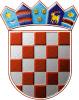 REPUBLIKA HRVATSKAMEĐIMURSKA ŽUPANIJAOPĆINA STRAHONINECO B R A Z A CZA PRIJAVU NA JAVNI POZIV KORISNICIMA PRORAČUNA  NA PODRUČJU OPĆINE STRAHONINEC ZA DOSTAVU PRIJAVA FINANCIRANJA PROGRAMA I PROJEKATA NAMIJENJENIM ZADOVOLJAVANJU JAVNIH POTREBA ZA 2022. GODINUS A D R Ž A J:I. OSNOVNI PODACI O PRIJAVITELJU PROJEKTA / PROGRAMAII. PODACI O PROJEKTUIII. PRIJEDLOG FINANCIJSKE KONSTRUKCIJE ZA IZVRŠENJE PROGRAMA MPOPĆINSKI NAČELNIKPrijavitelj projekta:Naziv projekta:I. OSNOVNI PODACI O PRIJAVITELJU PROJEKTA / PROGRAMAI. OSNOVNI PODACI O PRIJAVITELJU PROJEKTA / PROGRAMAI. OSNOVNI PODACI O PRIJAVITELJU PROJEKTA / PROGRAMAI. OSNOVNI PODACI O PRIJAVITELJU PROJEKTA / PROGRAMAI. OSNOVNI PODACI O PRIJAVITELJU PROJEKTA / PROGRAMAI. OSNOVNI PODACI O PRIJAVITELJU PROJEKTA / PROGRAMAI. OSNOVNI PODACI O PRIJAVITELJU PROJEKTA / PROGRAMAI. OSNOVNI PODACI O PRIJAVITELJU PROJEKTA / PROGRAMAI. OSNOVNI PODACI O PRIJAVITELJU PROJEKTA / PROGRAMAI. OSNOVNI PODACI O PRIJAVITELJU PROJEKTA / PROGRAMAI. OSNOVNI PODACI O PRIJAVITELJU PROJEKTA / PROGRAMAI. OSNOVNI PODACI O PRIJAVITELJU PROJEKTA / PROGRAMAI. OSNOVNI PODACI O PRIJAVITELJU PROJEKTA / PROGRAMAI. OSNOVNI PODACI O PRIJAVITELJU PROJEKTA / PROGRAMAI. OSNOVNI PODACI O PRIJAVITELJU PROJEKTA / PROGRAMAI. OSNOVNI PODACI O PRIJAVITELJU PROJEKTA / PROGRAMAI. OSNOVNI PODACI O PRIJAVITELJU PROJEKTA / PROGRAMAI. OSNOVNI PODACI O PRIJAVITELJU PROJEKTA / PROGRAMAI. OSNOVNI PODACI O PRIJAVITELJU PROJEKTA / PROGRAMAI. OSNOVNI PODACI O PRIJAVITELJU PROJEKTA / PROGRAMAI. OSNOVNI PODACI O PRIJAVITELJU PROJEKTA / PROGRAMAI. OSNOVNI PODACI O PRIJAVITELJU PROJEKTA / PROGRAMAI. OSNOVNI PODACI O PRIJAVITELJU PROJEKTA / PROGRAMAI. OSNOVNI PODACI O PRIJAVITELJU PROJEKTA / PROGRAMAI. OSNOVNI PODACI O PRIJAVITELJU PROJEKTA / PROGRAMAI. OSNOVNI PODACI O PRIJAVITELJU PROJEKTA / PROGRAMAI. OSNOVNI PODACI O PRIJAVITELJU PROJEKTA / PROGRAMAI. OSNOVNI PODACI O PRIJAVITELJU PROJEKTA / PROGRAMAI. OSNOVNI PODACI O PRIJAVITELJU PROJEKTA / PROGRAMAI. OSNOVNI PODACI O PRIJAVITELJU PROJEKTA / PROGRAMAI. OSNOVNI PODACI O PRIJAVITELJU PROJEKTA / PROGRAMA1.Naziv prijaviteljaNaziv prijaviteljaNaziv prijaviteljaNaziv prijaviteljaNaziv prijaviteljaNaziv prijaviteljaNaziv prijaviteljaNaziv prijaviteljaNaziv prijavitelja2.Adresa (ulica i broj)Adresa (ulica i broj)Adresa (ulica i broj)Adresa (ulica i broj)Adresa (ulica i broj)Adresa (ulica i broj)Adresa (ulica i broj)Adresa (ulica i broj)Adresa (ulica i broj)3.Poštanski broj i sjedištePoštanski broj i sjedištePoštanski broj i sjedištePoštanski broj i sjedištePoštanski broj i sjedištePoštanski broj i sjedištePoštanski broj i sjedištePoštanski broj i sjedištePoštanski broj i sjedište4.Osobe ovlaštene za zastupanjeOsobe ovlaštene za zastupanjeOsobe ovlaštene za zastupanjeOsobe ovlaštene za zastupanjeOsobe ovlaštene za zastupanjeOsobe ovlaštene za zastupanjeOsobe ovlaštene za zastupanjeOsobe ovlaštene za zastupanjeOsobe ovlaštene za zastupanjeIme i prezime:Ime i prezime:Ime i prezime:Ime i prezime:Ime i prezime:4.Osobe ovlaštene za zastupanjeOsobe ovlaštene za zastupanjeOsobe ovlaštene za zastupanjeOsobe ovlaštene za zastupanjeOsobe ovlaštene za zastupanjeOsobe ovlaštene za zastupanjeOsobe ovlaštene za zastupanjeOsobe ovlaštene za zastupanjeOsobe ovlaštene za zastupanjeDužnost koju obavlja:Dužnost koju obavlja:Dužnost koju obavlja:Dužnost koju obavlja:Dužnost koju obavlja:4.Osobe ovlaštene za zastupanjeOsobe ovlaštene za zastupanjeOsobe ovlaštene za zastupanjeOsobe ovlaštene za zastupanjeOsobe ovlaštene za zastupanjeOsobe ovlaštene za zastupanjeOsobe ovlaštene za zastupanjeOsobe ovlaštene za zastupanjeOsobe ovlaštene za zastupanjeTelefon/mobitel:Telefon/mobitel:Telefon/mobitel:Telefon/mobitel:Telefon/mobitel:4.Osobe ovlaštene za zastupanjeOsobe ovlaštene za zastupanjeOsobe ovlaštene za zastupanjeOsobe ovlaštene za zastupanjeOsobe ovlaštene za zastupanjeOsobe ovlaštene za zastupanjeOsobe ovlaštene za zastupanjeOsobe ovlaštene za zastupanjeOsobe ovlaštene za zastupanjee-mail:e-mail:e-mail:e-mail:e-mail:4.Osobe ovlaštene za zastupanjeOsobe ovlaštene za zastupanjeOsobe ovlaštene za zastupanjeOsobe ovlaštene za zastupanjeOsobe ovlaštene za zastupanjeOsobe ovlaštene za zastupanjeOsobe ovlaštene za zastupanjeOsobe ovlaštene za zastupanjeOsobe ovlaštene za zastupanje4.Osobe ovlaštene za zastupanjeOsobe ovlaštene za zastupanjeOsobe ovlaštene za zastupanjeOsobe ovlaštene za zastupanjeOsobe ovlaštene za zastupanjeOsobe ovlaštene za zastupanjeOsobe ovlaštene za zastupanjeOsobe ovlaštene za zastupanjeOsobe ovlaštene za zastupanjeIme i prezime:Ime i prezime:Ime i prezime:Ime i prezime:Ime i prezime:4.Osobe ovlaštene za zastupanjeOsobe ovlaštene za zastupanjeOsobe ovlaštene za zastupanjeOsobe ovlaštene za zastupanjeOsobe ovlaštene za zastupanjeOsobe ovlaštene za zastupanjeOsobe ovlaštene za zastupanjeOsobe ovlaštene za zastupanjeOsobe ovlaštene za zastupanjeDužnost koju obavlja:Dužnost koju obavlja:Dužnost koju obavlja:Dužnost koju obavlja:Dužnost koju obavlja:4.Osobe ovlaštene za zastupanjeOsobe ovlaštene za zastupanjeOsobe ovlaštene za zastupanjeOsobe ovlaštene za zastupanjeOsobe ovlaštene za zastupanjeOsobe ovlaštene za zastupanjeOsobe ovlaštene za zastupanjeOsobe ovlaštene za zastupanjeOsobe ovlaštene za zastupanjeTelefon/mobitel:Telefon/mobitel:Telefon/mobitel:Telefon/mobitel:Telefon/mobitel:4.Osobe ovlaštene za zastupanjeOsobe ovlaštene za zastupanjeOsobe ovlaštene za zastupanjeOsobe ovlaštene za zastupanjeOsobe ovlaštene za zastupanjeOsobe ovlaštene za zastupanjeOsobe ovlaštene za zastupanjeOsobe ovlaštene za zastupanjeOsobe ovlaštene za zastupanjee-mail:e-mail:e-mail:e-mail:e-mail:5.TelefonTelefonTelefonTelefonTelefonTelefonTelefonTelefonTelefon6.MobitelMobitelMobitelMobitelMobitelMobitelMobitelMobitel7.TelefaksTelefaksTelefaksTelefaksTelefaksTelefaksTelefaksTelefaksTelefaks8.  Adresa e-pošteAdresa e-pošteAdresa e-pošteAdresa e-pošteAdresa e-pošteAdresa e-pošteAdresa e-pošteAdresa e-pošte9.Internetska stranicaInternetska stranicaInternetska stranicaInternetska stranicaInternetska stranicaInternetska stranicaInternetska stranicaInternetska stranicaInternetska stranica10.Godina osnutkaGodina osnutkaGodina osnutkaGodina osnutkaGodina osnutkaGodina osnutkaGodina osnutkaGodina osnutkaGodina osnutka11. Datum i godina upisa u matični registarDatum i godina upisa u matični registarDatum i godina upisa u matični registarDatum i godina upisa u matični registarDatum i godina upisa u matični registarDatum i godina upisa u matični registarDatum i godina upisa u matični registarDatum i godina upisa u matični registarDatum i godina upisa u matični registar12.12.Registarski brojRegistarski brojRegistarski brojRegistarski brojRegistarski brojRegistarski brojRegistarski brojRegistarski broj13.Registriran pri (naziv registracijskog tijela)Registriran pri (naziv registracijskog tijela)Registriran pri (naziv registracijskog tijela)Registriran pri (naziv registracijskog tijela)Registriran pri (naziv registracijskog tijela)Registriran pri (naziv registracijskog tijela)Registriran pri (naziv registracijskog tijela)Registriran pri (naziv registracijskog tijela)Registriran pri (naziv registracijskog tijela)14.Broj žiro-računa i naziv banke (IBAN)Broj žiro-računa i naziv banke (IBAN)Broj žiro-računa i naziv banke (IBAN)Broj žiro-računa i naziv banke (IBAN)Broj žiro-računa i naziv banke (IBAN)Broj žiro-računa i naziv banke (IBAN)Broj žiro-računa i naziv banke (IBAN)Broj žiro-računa i naziv banke (IBAN)Broj žiro-računa i naziv banke (IBAN)15.OIB (osobni identifikacijski broj)OIB (osobni identifikacijski broj)OIB (osobni identifikacijski broj)OIB (osobni identifikacijski broj)OIB (osobni identifikacijski broj)OIB (osobni identifikacijski broj)OIB (osobni identifikacijski broj)OIB (osobni identifikacijski broj)OIB (osobni identifikacijski broj)16.RNO (broj u Registru neprofitnih organizacija)RNO (broj u Registru neprofitnih organizacija)RNO (broj u Registru neprofitnih organizacija)RNO (broj u Registru neprofitnih organizacija)RNO (broj u Registru neprofitnih organizacija)RNO (broj u Registru neprofitnih organizacija)RNO (broj u Registru neprofitnih organizacija)RNO (broj u Registru neprofitnih organizacija)RNO (broj u Registru neprofitnih organizacija)17.Ukupan broj (upisati broj)Ukupan broj (upisati broj)Ukupan broj (upisati broj)Ukupan broj (upisati broj)Ukupan broj (upisati broj)Ukupan broj (upisati broj)Ukupan broj (upisati broj)Ukupan broj (upisati broj)Ukupan broj (upisati broj)Ukupan broj (upisati broj)članovačlanovačlanovaosnivačaosnivačaosnivačaosnivačaosnivačaosnivačaosnivačaosnivačaod toga (upisati broj)od toga (upisati broj)od toga (upisati broj)od toga (upisati broj)od toga (upisati broj)od toga (upisati broj)od toga (upisati broj)od toga (upisati broj)od toga (upisati broj)od toga (upisati broj)građanagrađanagrađanapravnih osobapravnih osobapravnih osobapravnih osobapravnih osobapravnih osobapravnih osobapravnih osoba18. Udio volonterskog rada: broj osoba koje volontiraju18. Udio volonterskog rada: broj osoba koje volontiraju18. Udio volonterskog rada: broj osoba koje volontiraju18. Udio volonterskog rada: broj osoba koje volontiraju18. Udio volonterskog rada: broj osoba koje volontiraju18. Udio volonterskog rada: broj osoba koje volontiraju18. Udio volonterskog rada: broj osoba koje volontiraju18. Udio volonterskog rada: broj osoba koje volontiraju18. Udio volonterskog rada: broj osoba koje volontiraju18. Udio volonterskog rada: broj osoba koje volontiraju18. Udio volonterskog rada: broj osoba koje volontiraju18. Udio volonterskog rada: broj osoba koje volontiraju18. Udio volonterskog rada: broj osoba koje volontiraju19.Broj zaposlenih na dan prijave projekta (upisati broj)Broj zaposlenih na dan prijave projekta (upisati broj)Broj zaposlenih na dan prijave projekta (upisati broj)Broj zaposlenih na dan prijave projekta (upisati broj)Broj zaposlenih na dan prijave projekta (upisati broj)Broj zaposlenih na dan prijave projekta (upisati broj)Broj zaposlenih na dan prijave projekta (upisati broj)Broj zaposlenih na dan prijave projekta (upisati broj)Broj zaposlenih na dan prijave projekta (upisati broj)Broj zaposlenih na dan prijave projekta (upisati broj)Broj zaposlenih na dan prijave projekta (upisati broj)Broj zaposlenih na dan prijave projekta (upisati broj)na određenona određenona određenona određenona određenona određenona određenona neodređenona neodređenona neodređenona neodređeno20.Ukupno ostvareni prihod prijavitelja u 2021. godini (upišite iznos)Ukupno ostvareni prihod prijavitelja u 2021. godini (upišite iznos)Ukupno ostvareni prihod prijavitelja u 2021. godini (upišite iznos)Ukupno ostvareni prihod prijavitelja u 2021. godini (upišite iznos)Ukupno ostvareni prihod prijavitelja u 2021. godini (upišite iznos)Ukupno ostvareni prihod prijavitelja u 2021. godini (upišite iznos)Ukupno ostvareni prihod prijavitelja u 2021. godini (upišite iznos)Ukupno ostvareni prihod prijavitelja u 2021. godini (upišite iznos)Ukupno ostvareni prihod prijavitelja u 2021. godini (upišite iznos)Ukupno ostvareni prihod prijavitelja u 2021. godini (upišite iznos)Ukupno ostvareni prihod prijavitelja u 2021. godini (upišite iznos)Ukupno ostvareni prihod prijavitelja u 2021. godini (upišite iznos)21.Od toga ostvareno iz (upišite iznos)Od toga ostvareno iz (upišite iznos)Od toga ostvareno iz (upišite iznos)Od toga ostvareno iz (upišite iznos)Od toga ostvareno iz (upišite iznos)Od toga ostvareno iz (upišite iznos)Od toga ostvareno iz (upišite iznos)Od toga ostvareno iz (upišite iznos)Od toga ostvareno iz (upišite iznos)Od toga ostvareno iz (upišite iznos)Od toga ostvareno iz (upišite iznos)Od toga ostvareno iz (upišite iznos)Od toga ostvareno iz (upišite iznos)Od toga ostvareno iz (upišite iznos)Od toga ostvareno iz (upišite iznos)Od toga ostvareno iz (upišite iznos)Od toga ostvareno iz (upišite iznos)Od toga ostvareno iz (upišite iznos)Od toga ostvareno iz (upišite iznos)Od toga ostvareno iz (upišite iznos)Od toga ostvareno iz (upišite iznos)Od toga ostvareno iz (upišite iznos)Od toga ostvareno iz (upišite iznos)Od toga ostvareno iz (upišite iznos)Od toga ostvareno iz (upišite iznos)Od toga ostvareno iz (upišite iznos)Od toga ostvareno iz (upišite iznos)Od toga ostvareno iz (upišite iznos)Od toga ostvareno iz (upišite iznos)Od toga ostvareno iz (upišite iznos)Od toga ostvareno iz (upišite iznos)a)a)državnoga proračunadržavnoga proračunadržavnoga proračunadržavnoga proračunadržavnoga proračunadržavnoga proračunadržavnoga proračunadržavnoga proračunadržavnoga proračunadržavnoga proračunadržavnoga proračunadržavnoga proračunadržavnoga proračunadržavnoga proračunadržavnoga proračunadržavnoga proračunadržavnoga proračunab)b)proračuna jedinica lokalne i područne (regionalne) samoupraveproračuna jedinica lokalne i područne (regionalne) samoupraveproračuna jedinica lokalne i područne (regionalne) samoupraveproračuna jedinica lokalne i područne (regionalne) samoupraveproračuna jedinica lokalne i područne (regionalne) samoupraveproračuna jedinica lokalne i područne (regionalne) samoupraveproračuna jedinica lokalne i područne (regionalne) samoupraveproračuna jedinica lokalne i područne (regionalne) samoupraveproračuna jedinica lokalne i područne (regionalne) samoupraveproračuna jedinica lokalne i područne (regionalne) samoupraveproračuna jedinica lokalne i područne (regionalne) samoupraveproračuna jedinica lokalne i područne (regionalne) samoupraveproračuna jedinica lokalne i područne (regionalne) samoupraveproračuna jedinica lokalne i područne (regionalne) samoupraveproračuna jedinica lokalne i područne (regionalne) samoupraveproračuna jedinica lokalne i područne (regionalne) samoupraveproračuna jedinica lokalne i područne (regionalne) samoupravec)c)proračuna Nacionalne zaklade za razvoj civilnoga društva ili drugih javnih zaklada i institucijaproračuna Nacionalne zaklade za razvoj civilnoga društva ili drugih javnih zaklada i institucijaproračuna Nacionalne zaklade za razvoj civilnoga društva ili drugih javnih zaklada i institucijaproračuna Nacionalne zaklade za razvoj civilnoga društva ili drugih javnih zaklada i institucijaproračuna Nacionalne zaklade za razvoj civilnoga društva ili drugih javnih zaklada i institucijaproračuna Nacionalne zaklade za razvoj civilnoga društva ili drugih javnih zaklada i institucijaproračuna Nacionalne zaklade za razvoj civilnoga društva ili drugih javnih zaklada i institucijaproračuna Nacionalne zaklade za razvoj civilnoga društva ili drugih javnih zaklada i institucijaproračuna Nacionalne zaklade za razvoj civilnoga društva ili drugih javnih zaklada i institucijaproračuna Nacionalne zaklade za razvoj civilnoga društva ili drugih javnih zaklada i institucijaproračuna Nacionalne zaklade za razvoj civilnoga društva ili drugih javnih zaklada i institucijaproračuna Nacionalne zaklade za razvoj civilnoga društva ili drugih javnih zaklada i institucijaproračuna Nacionalne zaklade za razvoj civilnoga društva ili drugih javnih zaklada i institucijaproračuna Nacionalne zaklade za razvoj civilnoga društva ili drugih javnih zaklada i institucijaproračuna Nacionalne zaklade za razvoj civilnoga društva ili drugih javnih zaklada i institucijaproračuna Nacionalne zaklade za razvoj civilnoga društva ili drugih javnih zaklada i institucijaproračuna Nacionalne zaklade za razvoj civilnoga društva ili drugih javnih zaklada i institucijad)d)prihoda iz EU fondova 	prihoda iz EU fondova 	prihoda iz EU fondova 	prihoda iz EU fondova 	prihoda iz EU fondova 	prihoda iz EU fondova 	prihoda iz EU fondova 	prihoda iz EU fondova 	prihoda iz EU fondova 	prihoda iz EU fondova 	prihoda iz EU fondova 	prihoda iz EU fondova 	prihoda iz EU fondova 	prihoda iz EU fondova 	prihoda iz EU fondova 	prihoda iz EU fondova 	prihoda iz EU fondova 	e)e)prihoda od ostalih međunarodnih donatora/institucija prihoda od ostalih međunarodnih donatora/institucija prihoda od ostalih međunarodnih donatora/institucija prihoda od ostalih međunarodnih donatora/institucija prihoda od ostalih međunarodnih donatora/institucija prihoda od ostalih međunarodnih donatora/institucija prihoda od ostalih međunarodnih donatora/institucija prihoda od ostalih međunarodnih donatora/institucija prihoda od ostalih međunarodnih donatora/institucija prihoda od ostalih međunarodnih donatora/institucija prihoda od ostalih međunarodnih donatora/institucija prihoda od ostalih međunarodnih donatora/institucija prihoda od ostalih međunarodnih donatora/institucija prihoda od ostalih međunarodnih donatora/institucija prihoda od ostalih međunarodnih donatora/institucija prihoda od ostalih međunarodnih donatora/institucija prihoda od ostalih međunarodnih donatora/institucija f)f)vlastitih prihoda ostvarenih obavljanjem dopuštenih djelatnosti vlastitih prihoda ostvarenih obavljanjem dopuštenih djelatnosti vlastitih prihoda ostvarenih obavljanjem dopuštenih djelatnosti vlastitih prihoda ostvarenih obavljanjem dopuštenih djelatnosti vlastitih prihoda ostvarenih obavljanjem dopuštenih djelatnosti vlastitih prihoda ostvarenih obavljanjem dopuštenih djelatnosti vlastitih prihoda ostvarenih obavljanjem dopuštenih djelatnosti vlastitih prihoda ostvarenih obavljanjem dopuštenih djelatnosti vlastitih prihoda ostvarenih obavljanjem dopuštenih djelatnosti vlastitih prihoda ostvarenih obavljanjem dopuštenih djelatnosti vlastitih prihoda ostvarenih obavljanjem dopuštenih djelatnosti vlastitih prihoda ostvarenih obavljanjem dopuštenih djelatnosti vlastitih prihoda ostvarenih obavljanjem dopuštenih djelatnosti vlastitih prihoda ostvarenih obavljanjem dopuštenih djelatnosti vlastitih prihoda ostvarenih obavljanjem dopuštenih djelatnosti vlastitih prihoda ostvarenih obavljanjem dopuštenih djelatnosti vlastitih prihoda ostvarenih obavljanjem dopuštenih djelatnosti g)g)prihoda od članarine prihoda od članarine prihoda od članarine prihoda od članarine prihoda od članarine prihoda od članarine prihoda od članarine prihoda od članarine prihoda od članarine prihoda od članarine prihoda od članarine prihoda od članarine prihoda od članarine prihoda od članarine prihoda od članarine prihoda od članarine prihoda od članarine h)h)donacija građana/građanki RHdonacija građana/građanki RHdonacija građana/građanki RHdonacija građana/građanki RHdonacija građana/građanki RHdonacija građana/građanki RHdonacija građana/građanki RHdonacija građana/građanki RHdonacija građana/građanki RHdonacija građana/građanki RHdonacija građana/građanki RHdonacija građana/građanki RHdonacija građana/građanki RHdonacija građana/građanki RHdonacija građana/građanki RHdonacija građana/građanki RHdonacija građana/građanki RH22.Ukupan iznos isplaćen za plaće u 2021. godiniUkupan iznos isplaćen za plaće u 2021. godiniUkupan iznos isplaćen za plaće u 2021. godiniUkupan iznos isplaćen za plaće u 2021. godiniUkupan iznos isplaćen za plaće u 2021. godiniUkupan iznos isplaćen za plaće u 2021. godiniUkupan iznos isplaćen za plaće u 2021. godiniUkupan iznos isplaćen za plaće u 2021. godiniUkupan iznos isplaćen za plaće u 2021. godiniUkupan iznos isplaćen za plaće u 2021. godiniUkupan iznos isplaćen za plaće u 2021. godiniUkupan iznos isplaćen za plaće u 2021. godiniUkupan iznos isplaćen za plaće u 2021. godiniUkupan iznos isplaćen za plaće u 2021. godiniUkupan iznos isplaćen za plaće u 2021. godiniUkupan iznos isplaćen za plaće u 2021. godiniUkupan iznos isplaćen za plaće u 2021. godiniUkupan iznos isplaćen za plaće u 2021. godiniUkupan iznos isplaćen za plaće u 2021. godini23.Ukupan iznos isplaćen za naknade u 2021. godini (putni troškovi i sl.)Ukupan iznos isplaćen za naknade u 2021. godini (putni troškovi i sl.)Ukupan iznos isplaćen za naknade u 2021. godini (putni troškovi i sl.)Ukupan iznos isplaćen za naknade u 2021. godini (putni troškovi i sl.)Ukupan iznos isplaćen za naknade u 2021. godini (putni troškovi i sl.)Ukupan iznos isplaćen za naknade u 2021. godini (putni troškovi i sl.)Ukupan iznos isplaćen za naknade u 2021. godini (putni troškovi i sl.)Ukupan iznos isplaćen za naknade u 2021. godini (putni troškovi i sl.)Ukupan iznos isplaćen za naknade u 2021. godini (putni troškovi i sl.)Ukupan iznos isplaćen za naknade u 2021. godini (putni troškovi i sl.)Ukupan iznos isplaćen za naknade u 2021. godini (putni troškovi i sl.)Ukupan iznos isplaćen za naknade u 2021. godini (putni troškovi i sl.)Ukupan iznos isplaćen za naknade u 2021. godini (putni troškovi i sl.)Ukupan iznos isplaćen za naknade u 2021. godini (putni troškovi i sl.)Ukupan iznos isplaćen za naknade u 2021. godini (putni troškovi i sl.)Ukupan iznos isplaćen za naknade u 2021. godini (putni troškovi i sl.)Ukupan iznos isplaćen za naknade u 2021. godini (putni troškovi i sl.)Ukupan iznos isplaćen za naknade u 2021. godini (putni troškovi i sl.)Ukupan iznos isplaćen za naknade u 2021. godini (putni troškovi i sl.)24.Koristite li za obavljanje djelatnosti prostor Općine Strahoninec?Koristite li za obavljanje djelatnosti prostor Općine Strahoninec?Koristite li za obavljanje djelatnosti prostor Općine Strahoninec?Koristite li za obavljanje djelatnosti prostor Općine Strahoninec?Koristite li za obavljanje djelatnosti prostor Općine Strahoninec?Koristite li za obavljanje djelatnosti prostor Općine Strahoninec?Koristite li za obavljanje djelatnosti prostor Općine Strahoninec?Koristite li za obavljanje djelatnosti prostor Općine Strahoninec?Koristite li za obavljanje djelatnosti prostor Općine Strahoninec?Koristite li za obavljanje djelatnosti prostor Općine Strahoninec?Koristite li za obavljanje djelatnosti prostor Općine Strahoninec?Koristite li za obavljanje djelatnosti prostor Općine Strahoninec?Koristite li za obavljanje djelatnosti prostor Općine Strahoninec?Koristite li za obavljanje djelatnosti prostor Općine Strahoninec?Koristite li za obavljanje djelatnosti prostor Općine Strahoninec?Koristite li za obavljanje djelatnosti prostor Općine Strahoninec?Koristite li za obavljanje djelatnosti prostor Općine Strahoninec?Koristite li za obavljanje djelatnosti prostor Općine Strahoninec?Koristite li za obavljanje djelatnosti prostor Općine Strahoninec? 25. Broj ukupno odobrenih bespovratnih financijskih podrški u 2021.  25. Broj ukupno odobrenih bespovratnih financijskih podrški u 2021.  25. Broj ukupno odobrenih bespovratnih financijskih podrški u 2021.  25. Broj ukupno odobrenih bespovratnih financijskih podrški u 2021.  25. Broj ukupno odobrenih bespovratnih financijskih podrški u 2021.  25. Broj ukupno odobrenih bespovratnih financijskih podrški u 2021.  25. Broj ukupno odobrenih bespovratnih financijskih podrški u 2021.  25. Broj ukupno odobrenih bespovratnih financijskih podrški u 2021.  25. Broj ukupno odobrenih bespovratnih financijskih podrški u 2021.  25. Broj ukupno odobrenih bespovratnih financijskih podrški u 2021.  25. Broj ukupno odobrenih bespovratnih financijskih podrški u 2021.  25. Broj ukupno odobrenih bespovratnih financijskih podrški u 2021.  25. Broj ukupno odobrenih bespovratnih financijskih podrški u 2021.  25. Broj ukupno odobrenih bespovratnih financijskih podrški u 2021.  25. Broj ukupno odobrenih bespovratnih financijskih podrški u 2021.  25. Broj ukupno odobrenih bespovratnih financijskih podrški u 2021.  25. Broj ukupno odobrenih bespovratnih financijskih podrški u 2021.  25. Broj ukupno odobrenih bespovratnih financijskih podrški u 2021.  25. Broj ukupno odobrenih bespovratnih financijskih podrški u 2021. 26.Broj partnerstava u koja je prijavitelj uključen u provedbi projekata u trenutku prijave na ovaj Javni pozivBroj partnerstava u koja je prijavitelj uključen u provedbi projekata u trenutku prijave na ovaj Javni pozivBroj partnerstava u koja je prijavitelj uključen u provedbi projekata u trenutku prijave na ovaj Javni pozivBroj partnerstava u koja je prijavitelj uključen u provedbi projekata u trenutku prijave na ovaj Javni pozivBroj partnerstava u koja je prijavitelj uključen u provedbi projekata u trenutku prijave na ovaj Javni pozivBroj partnerstava u koja je prijavitelj uključen u provedbi projekata u trenutku prijave na ovaj Javni pozivBroj partnerstava u koja je prijavitelj uključen u provedbi projekata u trenutku prijave na ovaj Javni pozivBroj partnerstava u koja je prijavitelj uključen u provedbi projekata u trenutku prijave na ovaj Javni pozivBroj partnerstava u koja je prijavitelj uključen u provedbi projekata u trenutku prijave na ovaj Javni pozivBroj partnerstava u koja je prijavitelj uključen u provedbi projekata u trenutku prijave na ovaj Javni pozivBroj partnerstava u koja je prijavitelj uključen u provedbi projekata u trenutku prijave na ovaj Javni pozivBroj partnerstava u koja je prijavitelj uključen u provedbi projekata u trenutku prijave na ovaj Javni pozivBroj partnerstava u koja je prijavitelj uključen u provedbi projekata u trenutku prijave na ovaj Javni pozivBroj partnerstava u koja je prijavitelj uključen u provedbi projekata u trenutku prijave na ovaj Javni pozivBroj partnerstava u koja je prijavitelj uključen u provedbi projekata u trenutku prijave na ovaj Javni pozivBroj partnerstava u koja je prijavitelj uključen u provedbi projekata u trenutku prijave na ovaj Javni pozivBroj partnerstava u koja je prijavitelj uključen u provedbi projekata u trenutku prijave na ovaj Javni pozivBroj partnerstava u koja je prijavitelj uključen u provedbi projekata u trenutku prijave na ovaj Javni poziv27.Izrađujete li godišnji izvještaj o radu? (označite sa “x”)Izrađujete li godišnji izvještaj o radu? (označite sa “x”)Izrađujete li godišnji izvještaj o radu? (označite sa “x”)Izrađujete li godišnji izvještaj o radu? (označite sa “x”)Izrađujete li godišnji izvještaj o radu? (označite sa “x”)Izrađujete li godišnji izvještaj o radu? (označite sa “x”)Izrađujete li godišnji izvještaj o radu? (označite sa “x”)Izrađujete li godišnji izvještaj o radu? (označite sa “x”)Izrađujete li godišnji izvještaj o radu? (označite sa “x”)Izrađujete li godišnji izvještaj o radu? (označite sa “x”)Izrađujete li godišnji izvještaj o radu? (označite sa “x”)Izrađujete li godišnji izvještaj o radu? (označite sa “x”)Izrađujete li godišnji izvještaj o radu? (označite sa “x”)Izrađujete li godišnji izvještaj o radu? (označite sa “x”)Izrađujete li godišnji izvještaj o radu? (označite sa “x”)Izrađujete li godišnji izvještaj o radu? (označite sa “x”)Izrađujete li godišnji izvještaj o radu? (označite sa “x”)Izrađujete li godišnji izvještaj o radu? (označite sa “x”)dadadaneneneUkoliko ste označili odgovor “Da”, kome ga dostavljate i na koji  ga način predstavljate javnosti?Ukoliko ste označili odgovor “Da”, kome ga dostavljate i na koji  ga način predstavljate javnosti?Ukoliko ste označili odgovor “Da”, kome ga dostavljate i na koji  ga način predstavljate javnosti?Ukoliko ste označili odgovor “Da”, kome ga dostavljate i na koji  ga način predstavljate javnosti?Ukoliko ste označili odgovor “Da”, kome ga dostavljate i na koji  ga način predstavljate javnosti?Ukoliko ste označili odgovor “Da”, kome ga dostavljate i na koji  ga način predstavljate javnosti?Ukoliko ste označili odgovor “Da”, kome ga dostavljate i na koji  ga način predstavljate javnosti?Ukoliko ste označili odgovor “Da”, kome ga dostavljate i na koji  ga način predstavljate javnosti?Ukoliko ste označili odgovor “Da”, kome ga dostavljate i na koji  ga način predstavljate javnosti?Ukoliko ste označili odgovor “Da”, kome ga dostavljate i na koji  ga način predstavljate javnosti?Ukoliko ste označili odgovor “Da”, kome ga dostavljate i na koji  ga način predstavljate javnosti?Ukoliko ste označili odgovor “Da”, kome ga dostavljate i na koji  ga način predstavljate javnosti?Ukoliko ste označili odgovor “Da”, kome ga dostavljate i na koji  ga način predstavljate javnosti?Ukoliko ste označili odgovor “Da”, kome ga dostavljate i na koji  ga način predstavljate javnosti?Ukoliko ste označili odgovor “Da”, kome ga dostavljate i na koji  ga način predstavljate javnosti?Ukoliko ste označili odgovor “Da”, kome ga dostavljate i na koji  ga način predstavljate javnosti?Ukoliko ste označili odgovor “Da”, kome ga dostavljate i na koji  ga način predstavljate javnosti?Ukoliko ste označili odgovor “Da”, kome ga dostavljate i na koji  ga način predstavljate javnosti?Ukoliko ste označili odgovor “Da”, kome ga dostavljate i na koji  ga način predstavljate javnosti?Ukoliko ste označili odgovor “Da”, kome ga dostavljate i na koji  ga način predstavljate javnosti?Ukoliko ste označili odgovor “Da”, kome ga dostavljate i na koji  ga način predstavljate javnosti?Ukoliko ste označili odgovor “Da”, kome ga dostavljate i na koji  ga način predstavljate javnosti?Ukoliko ste označili odgovor “Da”, kome ga dostavljate i na koji  ga način predstavljate javnosti?Ukoliko ste označili odgovor “Da”, kome ga dostavljate i na koji  ga način predstavljate javnosti?Ukoliko ste označili odgovor “Da”, kome ga dostavljate i na koji  ga način predstavljate javnosti?Ukoliko ste označili odgovor “Da”, kome ga dostavljate i na koji  ga način predstavljate javnosti?Ukoliko ste označili odgovor “Da”, kome ga dostavljate i na koji  ga način predstavljate javnosti?Ukoliko ste označili odgovor “Da”, kome ga dostavljate i na koji  ga način predstavljate javnosti?Ukoliko ste označili odgovor “Da”, kome ga dostavljate i na koji  ga način predstavljate javnosti?Ukoliko ste označili odgovor “Da”, kome ga dostavljate i na koji  ga način predstavljate javnosti?Ukoliko ste označili odgovor “Da”, kome ga dostavljate i na koji  ga način predstavljate javnosti?28.Prepoznatljivost prijavitelja kroz financirane projekte/programe u 2020. i 2021. godini(molimo navedite nazive projekata/programa i tijela državne uprave, odnosno jedinica lokalne i područne (regionalne) samouprave koji su vam odobrili  bespovratne potpore u 2020. i 2021.  godini)Prepoznatljivost prijavitelja kroz financirane projekte/programe u 2020. i 2021. godini(molimo navedite nazive projekata/programa i tijela državne uprave, odnosno jedinica lokalne i područne (regionalne) samouprave koji su vam odobrili  bespovratne potpore u 2020. i 2021.  godini)Prepoznatljivost prijavitelja kroz financirane projekte/programe u 2020. i 2021. godini(molimo navedite nazive projekata/programa i tijela državne uprave, odnosno jedinica lokalne i područne (regionalne) samouprave koji su vam odobrili  bespovratne potpore u 2020. i 2021.  godini)Prepoznatljivost prijavitelja kroz financirane projekte/programe u 2020. i 2021. godini(molimo navedite nazive projekata/programa i tijela državne uprave, odnosno jedinica lokalne i područne (regionalne) samouprave koji su vam odobrili  bespovratne potpore u 2020. i 2021.  godini)Prepoznatljivost prijavitelja kroz financirane projekte/programe u 2020. i 2021. godini(molimo navedite nazive projekata/programa i tijela državne uprave, odnosno jedinica lokalne i područne (regionalne) samouprave koji su vam odobrili  bespovratne potpore u 2020. i 2021.  godini)Prepoznatljivost prijavitelja kroz financirane projekte/programe u 2020. i 2021. godini(molimo navedite nazive projekata/programa i tijela državne uprave, odnosno jedinica lokalne i područne (regionalne) samouprave koji su vam odobrili  bespovratne potpore u 2020. i 2021.  godini)Prepoznatljivost prijavitelja kroz financirane projekte/programe u 2020. i 2021. godini(molimo navedite nazive projekata/programa i tijela državne uprave, odnosno jedinica lokalne i područne (regionalne) samouprave koji su vam odobrili  bespovratne potpore u 2020. i 2021.  godini)Prepoznatljivost prijavitelja kroz financirane projekte/programe u 2020. i 2021. godini(molimo navedite nazive projekata/programa i tijela državne uprave, odnosno jedinica lokalne i područne (regionalne) samouprave koji su vam odobrili  bespovratne potpore u 2020. i 2021.  godini)Prepoznatljivost prijavitelja kroz financirane projekte/programe u 2020. i 2021. godini(molimo navedite nazive projekata/programa i tijela državne uprave, odnosno jedinica lokalne i područne (regionalne) samouprave koji su vam odobrili  bespovratne potpore u 2020. i 2021.  godini)Prepoznatljivost prijavitelja kroz financirane projekte/programe u 2020. i 2021. godini(molimo navedite nazive projekata/programa i tijela državne uprave, odnosno jedinica lokalne i područne (regionalne) samouprave koji su vam odobrili  bespovratne potpore u 2020. i 2021.  godini)Prepoznatljivost prijavitelja kroz financirane projekte/programe u 2020. i 2021. godini(molimo navedite nazive projekata/programa i tijela državne uprave, odnosno jedinica lokalne i područne (regionalne) samouprave koji su vam odobrili  bespovratne potpore u 2020. i 2021.  godini)Prepoznatljivost prijavitelja kroz financirane projekte/programe u 2020. i 2021. godini(molimo navedite nazive projekata/programa i tijela državne uprave, odnosno jedinica lokalne i područne (regionalne) samouprave koji su vam odobrili  bespovratne potpore u 2020. i 2021.  godini)Prepoznatljivost prijavitelja kroz financirane projekte/programe u 2020. i 2021. godini(molimo navedite nazive projekata/programa i tijela državne uprave, odnosno jedinica lokalne i područne (regionalne) samouprave koji su vam odobrili  bespovratne potpore u 2020. i 2021.  godini)Prepoznatljivost prijavitelja kroz financirane projekte/programe u 2020. i 2021. godini(molimo navedite nazive projekata/programa i tijela državne uprave, odnosno jedinica lokalne i područne (regionalne) samouprave koji su vam odobrili  bespovratne potpore u 2020. i 2021.  godini)Prepoznatljivost prijavitelja kroz financirane projekte/programe u 2020. i 2021. godini(molimo navedite nazive projekata/programa i tijela državne uprave, odnosno jedinica lokalne i područne (regionalne) samouprave koji su vam odobrili  bespovratne potpore u 2020. i 2021.  godini)Prepoznatljivost prijavitelja kroz financirane projekte/programe u 2020. i 2021. godini(molimo navedite nazive projekata/programa i tijela državne uprave, odnosno jedinica lokalne i područne (regionalne) samouprave koji su vam odobrili  bespovratne potpore u 2020. i 2021.  godini)Prepoznatljivost prijavitelja kroz financirane projekte/programe u 2020. i 2021. godini(molimo navedite nazive projekata/programa i tijela državne uprave, odnosno jedinica lokalne i područne (regionalne) samouprave koji su vam odobrili  bespovratne potpore u 2020. i 2021.  godini)Prepoznatljivost prijavitelja kroz financirane projekte/programe u 2020. i 2021. godini(molimo navedite nazive projekata/programa i tijela državne uprave, odnosno jedinica lokalne i područne (regionalne) samouprave koji su vam odobrili  bespovratne potpore u 2020. i 2021.  godini)Prepoznatljivost prijavitelja kroz financirane projekte/programe u 2020. i 2021. godini(molimo navedite nazive projekata/programa i tijela državne uprave, odnosno jedinica lokalne i područne (regionalne) samouprave koji su vam odobrili  bespovratne potpore u 2020. i 2021.  godini)Prepoznatljivost prijavitelja kroz financirane projekte/programe u 2020. i 2021. godini(molimo navedite nazive projekata/programa i tijela državne uprave, odnosno jedinica lokalne i područne (regionalne) samouprave koji su vam odobrili  bespovratne potpore u 2020. i 2021.  godini)Prepoznatljivost prijavitelja kroz financirane projekte/programe u 2020. i 2021. godini(molimo navedite nazive projekata/programa i tijela državne uprave, odnosno jedinica lokalne i područne (regionalne) samouprave koji su vam odobrili  bespovratne potpore u 2020. i 2021.  godini)Prepoznatljivost prijavitelja kroz financirane projekte/programe u 2020. i 2021. godini(molimo navedite nazive projekata/programa i tijela državne uprave, odnosno jedinica lokalne i područne (regionalne) samouprave koji su vam odobrili  bespovratne potpore u 2020. i 2021.  godini)Prepoznatljivost prijavitelja kroz financirane projekte/programe u 2020. i 2021. godini(molimo navedite nazive projekata/programa i tijela državne uprave, odnosno jedinica lokalne i područne (regionalne) samouprave koji su vam odobrili  bespovratne potpore u 2020. i 2021.  godini)Prepoznatljivost prijavitelja kroz financirane projekte/programe u 2020. i 2021. godini(molimo navedite nazive projekata/programa i tijela državne uprave, odnosno jedinica lokalne i područne (regionalne) samouprave koji su vam odobrili  bespovratne potpore u 2020. i 2021.  godini)Prepoznatljivost prijavitelja kroz financirane projekte/programe u 2020. i 2021. godini(molimo navedite nazive projekata/programa i tijela državne uprave, odnosno jedinica lokalne i područne (regionalne) samouprave koji su vam odobrili  bespovratne potpore u 2020. i 2021.  godini)Prepoznatljivost prijavitelja kroz financirane projekte/programe u 2020. i 2021. godini(molimo navedite nazive projekata/programa i tijela državne uprave, odnosno jedinica lokalne i područne (regionalne) samouprave koji su vam odobrili  bespovratne potpore u 2020. i 2021.  godini)Prepoznatljivost prijavitelja kroz financirane projekte/programe u 2020. i 2021. godini(molimo navedite nazive projekata/programa i tijela državne uprave, odnosno jedinica lokalne i područne (regionalne) samouprave koji su vam odobrili  bespovratne potpore u 2020. i 2021.  godini)Prepoznatljivost prijavitelja kroz financirane projekte/programe u 2020. i 2021. godini(molimo navedite nazive projekata/programa i tijela državne uprave, odnosno jedinica lokalne i područne (regionalne) samouprave koji su vam odobrili  bespovratne potpore u 2020. i 2021.  godini)Prepoznatljivost prijavitelja kroz financirane projekte/programe u 2020. i 2021. godini(molimo navedite nazive projekata/programa i tijela državne uprave, odnosno jedinica lokalne i područne (regionalne) samouprave koji su vam odobrili  bespovratne potpore u 2020. i 2021.  godini)Prepoznatljivost prijavitelja kroz financirane projekte/programe u 2020. i 2021. godini(molimo navedite nazive projekata/programa i tijela državne uprave, odnosno jedinica lokalne i područne (regionalne) samouprave koji su vam odobrili  bespovratne potpore u 2020. i 2021.  godini)Prepoznatljivost prijavitelja kroz financirane projekte/programe u 2020. i 2021. godini(molimo navedite nazive projekata/programa i tijela državne uprave, odnosno jedinica lokalne i područne (regionalne) samouprave koji su vam odobrili  bespovratne potpore u 2020. i 2021.  godini)II. PODACI O PROJEKTU / PROGRAMUII. PODACI O PROJEKTU / PROGRAMUII. PODACI O PROJEKTU / PROGRAMUII. PODACI O PROJEKTU / PROGRAMUII. PODACI O PROJEKTU / PROGRAMUII. PODACI O PROJEKTU / PROGRAMUII. PODACI O PROJEKTU / PROGRAMUII. PODACI O PROJEKTU / PROGRAMUII. PODACI O PROJEKTU / PROGRAMUII. PODACI O PROJEKTU / PROGRAMUII. PODACI O PROJEKTU / PROGRAMUII. PODACI O PROJEKTU / PROGRAMUII. PODACI O PROJEKTU / PROGRAMUII. PODACI O PROJEKTU / PROGRAMUII. PODACI O PROJEKTU / PROGRAMUII. PODACI O PROJEKTU / PROGRAMUII. PODACI O PROJEKTU / PROGRAMUII. PODACI O PROJEKTU / PROGRAMUII. PODACI O PROJEKTU / PROGRAMUII. PODACI O PROJEKTU / PROGRAMUII. PODACI O PROJEKTU / PROGRAMUII. PODACI O PROJEKTU / PROGRAMUII. PODACI O PROJEKTU / PROGRAMUII. PODACI O PROJEKTU / PROGRAMUII. PODACI O PROJEKTU / PROGRAMUII. PODACI O PROJEKTU / PROGRAMUII. PODACI O PROJEKTU / PROGRAMUII. PODACI O PROJEKTU / PROGRAMUII. PODACI O PROJEKTU / PROGRAMUII. PODACI O PROJEKTU / PROGRAMUII. PODACI O PROJEKTU / PROGRAMU1.Naziv projekta / programaNaziv projekta / programaNaziv projekta / programaNaziv projekta / programaNaziv projekta / programaNaziv projekta / programaNaziv projekta / programaNaziv projekta / programaNaziv projekta / programaNaziv projekta / programaNaziv projekta / programaNaziv projekta / programaNaziv projekta / programaNaziv projekta / programaNaziv projekta / programaNaziv projekta / programaNaziv projekta / programaNaziv projekta / programaNaziv projekta / programaNaziv projekta / programaNaziv projekta / programaNaziv projekta / programaNaziv projekta / programaNaziv projekta / programaNaziv projekta / programaNaziv projekta / programaNaziv projekta / programaNaziv projekta / programaNaziv projekta / programaNaziv projekta / programaNaziv projekta / programa2.Projekt zajednički provode, pored prijavitelja, i sljedeće partnerske organizacije (navedite osnovne podatke)Projekt zajednički provode, pored prijavitelja, i sljedeće partnerske organizacije (navedite osnovne podatke)Projekt zajednički provode, pored prijavitelja, i sljedeće partnerske organizacije (navedite osnovne podatke)Projekt zajednički provode, pored prijavitelja, i sljedeće partnerske organizacije (navedite osnovne podatke)Projekt zajednički provode, pored prijavitelja, i sljedeće partnerske organizacije (navedite osnovne podatke)Projekt zajednički provode, pored prijavitelja, i sljedeće partnerske organizacije (navedite osnovne podatke)Projekt zajednički provode, pored prijavitelja, i sljedeće partnerske organizacije (navedite osnovne podatke)Projekt zajednički provode, pored prijavitelja, i sljedeće partnerske organizacije (navedite osnovne podatke)Projekt zajednički provode, pored prijavitelja, i sljedeće partnerske organizacije (navedite osnovne podatke)Projekt zajednički provode, pored prijavitelja, i sljedeće partnerske organizacije (navedite osnovne podatke)Projekt zajednički provode, pored prijavitelja, i sljedeće partnerske organizacije (navedite osnovne podatke)Projekt zajednički provode, pored prijavitelja, i sljedeće partnerske organizacije (navedite osnovne podatke)Projekt zajednički provode, pored prijavitelja, i sljedeće partnerske organizacije (navedite osnovne podatke)Projekt zajednički provode, pored prijavitelja, i sljedeće partnerske organizacije (navedite osnovne podatke)Projekt zajednički provode, pored prijavitelja, i sljedeće partnerske organizacije (navedite osnovne podatke)Projekt zajednički provode, pored prijavitelja, i sljedeće partnerske organizacije (navedite osnovne podatke)Projekt zajednički provode, pored prijavitelja, i sljedeće partnerske organizacije (navedite osnovne podatke)Projekt zajednički provode, pored prijavitelja, i sljedeće partnerske organizacije (navedite osnovne podatke)Projekt zajednički provode, pored prijavitelja, i sljedeće partnerske organizacije (navedite osnovne podatke)Projekt zajednički provode, pored prijavitelja, i sljedeće partnerske organizacije (navedite osnovne podatke)Projekt zajednički provode, pored prijavitelja, i sljedeće partnerske organizacije (navedite osnovne podatke)Projekt zajednički provode, pored prijavitelja, i sljedeće partnerske organizacije (navedite osnovne podatke)Projekt zajednički provode, pored prijavitelja, i sljedeće partnerske organizacije (navedite osnovne podatke)Projekt zajednički provode, pored prijavitelja, i sljedeće partnerske organizacije (navedite osnovne podatke)Projekt zajednički provode, pored prijavitelja, i sljedeće partnerske organizacije (navedite osnovne podatke)Projekt zajednički provode, pored prijavitelja, i sljedeće partnerske organizacije (navedite osnovne podatke)Projekt zajednički provode, pored prijavitelja, i sljedeće partnerske organizacije (navedite osnovne podatke)Projekt zajednički provode, pored prijavitelja, i sljedeće partnerske organizacije (navedite osnovne podatke)Projekt zajednički provode, pored prijavitelja, i sljedeće partnerske organizacije (navedite osnovne podatke)Projekt zajednički provode, pored prijavitelja, i sljedeće partnerske organizacije (navedite osnovne podatke)Projekt zajednički provode, pored prijavitelja, i sljedeće partnerske organizacije (navedite osnovne podatke)1. partnerska organizacija1. partnerska organizacija1. partnerska organizacija1. partnerska organizacija1. partnerska organizacija1. partnerska organizacija1. partnerska organizacija1. partnerska organizacija1. partnerska organizacija1. partnerska organizacija1. partnerska organizacija1. partnerska organizacija2. partnerska organizacija2. partnerska organizacija2. partnerska organizacija2. partnerska organizacija2. partnerska organizacija2. partnerska organizacija2. partnerska organizacija2. partnerska organizacija2. partnerska organizacija2. partnerska organizacija2. partnerska organizacija2. partnerska organizacija2. partnerska organizacija2. partnerska organizacija2. partnerska organizacija2. partnerska organizacija2. partnerska organizacija2. partnerska organizacija2. partnerska organizacija2. partnerska organizacijaNaziv organizacijeNaziv organizacijeNaziv organizacijeNaziv organizacijeNaziv organizacijeNaziv organizacijeNaziv organizacijeNaziv organizacijeNaziv organizacijeNaziv organizacijeNaziv organizacijeNaziv organizacijeNaziv organizacijeNaziv organizacijeNaziv organizacijeNaziv organizacijeNaziv organizacijeAdresa (ulica i broj)Adresa (ulica i broj)Adresa (ulica i broj)Adresa (ulica i broj)Adresa (ulica i broj)Adresa (ulica i broj)Adresa (ulica i broj)Adresa (ulica i broj)Adresa (ulica i broj)Adresa (ulica i broj)Adresa (ulica i broj)Adresa (ulica i broj)Adresa (ulica i broj)Adresa (ulica i broj)Adresa (ulica i broj)Adresa (ulica i broj)Adresa (ulica i broj)Grad/općinaGrad/općinaGrad/općinaGrad/općinaGrad/općinaGrad/općinaGrad/općinaGrad/općinaGrad/općinaGrad/općinaGrad/općinaGrad/općinaGrad/općinaGrad/općinaGrad/općinaGrad/općinaGrad/općinaIme i prezime osobe ovlaštene za zastupanje i dužnost koju obavljaIme i prezime osobe ovlaštene za zastupanje i dužnost koju obavljaIme i prezime osobe ovlaštene za zastupanje i dužnost koju obavljaIme i prezime osobe ovlaštene za zastupanje i dužnost koju obavljaIme i prezime osobe ovlaštene za zastupanje i dužnost koju obavljaIme i prezime osobe ovlaštene za zastupanje i dužnost koju obavljaIme i prezime osobe ovlaštene za zastupanje i dužnost koju obavljaIme i prezime osobe ovlaštene za zastupanje i dužnost koju obavljaIme i prezime osobe ovlaštene za zastupanje i dužnost koju obavljaIme i prezime osobe ovlaštene za zastupanje i dužnost koju obavljaIme i prezime osobe ovlaštene za zastupanje i dužnost koju obavljaIme i prezime osobe ovlaštene za zastupanje i dužnost koju obavljaIme i prezime osobe ovlaštene za zastupanje i dužnost koju obavljaIme i prezime osobe ovlaštene za zastupanje i dužnost koju obavljaIme i prezime osobe ovlaštene za zastupanje i dužnost koju obavljaIme i prezime osobe ovlaštene za zastupanje i dužnost koju obavljaIme i prezime osobe ovlaštene za zastupanje i dužnost koju obavljaIme i prezime osobe ovlaštene za zastupanje i dužnost koju obavljaIme i prezime osobe ovlaštene za zastupanje i dužnost koju obavljaIme i prezime osobe ovlaštene za zastupanje i dužnost koju obavljaIme i prezime osobe ovlaštene za zastupanje i dužnost koju obavljaIme i prezime osobe ovlaštene za zastupanje i dužnost koju obavljaIme i prezime osobe ovlaštene za zastupanje i dužnost koju obavljaIme i prezime osobe ovlaštene za zastupanje i dužnost koju obavljaIme i prezime osobe ovlaštene za zastupanje i dužnost koju obavljaIme i prezime osobe ovlaštene za zastupanje i dužnost koju obavljaIme i prezime osobe ovlaštene za zastupanje i dužnost koju obavljaIme i prezime osobe ovlaštene za zastupanje i dužnost koju obavljaIme i prezime osobe ovlaštene za zastupanje i dužnost koju obavljaIme i prezime osobe ovlaštene za zastupanje i dužnost koju obavljaIme i prezime osobe ovlaštene za zastupanje i dužnost koju obavljaIme i prezime osobe ovlaštene za zastupanje i dužnost koju obavljaTelefonTelefonTelefonTelefonTelefonTelefonTelefonTelefonTelefonTelefonTelefonTelefonTelefonTelefonTelefonTelefonTelefonTelefonTelefonTelefonTelefonTelefonMobitelMobitelMobitelMobitelMobitelMobitelMobitelMobitelMobitelMobitelMobitelMobitelMobitelMobitelMobitelMobitelMobitelMobitelMobitelMobitelMobitelMobitelTelefaksTelefaksTelefaksTelefaksTelefaksTelefaksTelefaksTelefaksTelefaksTelefaksTelefaksTelefaksTelefaksTelefaksTelefaksTelefaksTelefaksTelefaksTelefaksTelefaksTelefaksTelefaksAdresa e-pošteAdresa e-pošteAdresa e-pošteAdresa e-pošteAdresa e-pošteAdresa e-pošteAdresa e-pošteAdresa e-pošteAdresa e-pošteAdresa e-pošteAdresa e-pošteAdresa e-pošteAdresa e-pošteAdresa e-pošteAdresa e-pošteAdresa e-pošteAdresa e-pošteAdresa e-pošteAdresa e-pošteAdresa e-pošteAdresa e-pošteAdresa e-pošteInternetska stranicaInternetska stranicaInternetska stranicaInternetska stranicaInternetska stranicaInternetska stranicaInternetska stranicaInternetska stranicaInternetska stranicaInternetska stranicaInternetska stranicaInternetska stranicaInternetska stranicaInternetska stranicaInternetska stranicaInternetska stranicaInternetska stranicaInternetska stranicaInternetska stranicaInternetska stranicaInternetska stranicaInternetska stranicaGodina osnutkaGodina osnutkaGodina osnutkaGodina osnutkaGodina osnutkaGodina osnutkaGodina osnutkaGodina osnutkaGodina osnutkaGodina osnutkaGodina osnutkaGodina osnutkaGodina osnutkaGodina osnutkaGodina osnutkaGodina osnutkaGodina osnutkaGodina osnutkaGodina osnutkaGodina osnutkaGodina osnutkaGodina osnutkaRegistarski broj*Registarski broj*Registarski broj*Registarski broj*Registarski broj*Registarski broj*Registarski broj*Registarski broj*Registarski broj*Registarski broj*Registarski broj*Registarski broj*Registarski broj*Registarski broj*Registarski broj*Registarski broj*Registarski broj*Registarski broj*Registarski broj*Registarski broj*Registarski broj*Registarski broj*Registrirana pri*Registrirana pri*Registrirana pri*Registrirana pri*Registrirana pri*Registrirana pri*Registrirana pri*Registrirana pri*Registrirana pri*Registrirana pri*Registrirana pri*Registrirana pri*Registrirana pri*Registrirana pri*Registrirana pri*Registrirana pri*Registrirana pri*Registrirana pri*Registrirana pri*Registrirana pri*Registrirana pri*Registrirana pri*Ukupno ostvareni  prihod u 2021. godiniUkupno ostvareni  prihod u 2021. godiniUkupno ostvareni  prihod u 2021. godiniUkupno ostvareni  prihod u 2021. godiniUkupno ostvareni  prihod u 2021. godiniUkupno ostvareni  prihod u 2021. godiniUkupno ostvareni  prihod u 2021. godiniUkupno ostvareni  prihod u 2021. godiniUkupno ostvareni  prihod u 2021. godiniUkupno ostvareni  prihod u 2021. godiniUkupno ostvareni  prihod u 2021. godiniUkupno ostvareni  prihod u 2021. godiniUkupno ostvareni  prihod u 2021. godiniUkupno ostvareni  prihod u 2021. godiniUkupno ostvareni  prihod u 2021. godiniUkupno ostvareni  prihod u 2021. godiniUkupno ostvareni  prihod u 2021. godiniUkupno ostvareni  prihod u 2021. godiniUkupno ostvareni  prihod u 2021. godiniUkupno ostvareni  prihod u 2021. godiniUkupno ostvareni  prihod u 2021. godiniUkupno ostvareni  prihod u 2021. godiniBroj zaposlenihBroj zaposlenihBroj zaposlenihBroj zaposlenihBroj zaposlenihBroj zaposlenihBroj zaposlenihBroj zaposlenihBroj zaposlenihBroj zaposlenihBroj zaposlenihBroj zaposlenihBroj zaposlenihBroj zaposlenihBroj zaposlenihBroj zaposlenihBroj zaposlenihBroj zaposlenihBroj zaposlenihBroj zaposlenihBroj zaposlenihBroj zaposlenihBroj odobrenih bespovratnih potpora u 2021. godiniBroj odobrenih bespovratnih potpora u 2021. godiniBroj odobrenih bespovratnih potpora u 2021. godiniBroj odobrenih bespovratnih potpora u 2021. godiniBroj odobrenih bespovratnih potpora u 2021. godiniBroj odobrenih bespovratnih potpora u 2021. godiniBroj odobrenih bespovratnih potpora u 2021. godiniBroj odobrenih bespovratnih potpora u 2021. godiniBroj odobrenih bespovratnih potpora u 2021. godiniBroj odobrenih bespovratnih potpora u 2021. godiniBroj odobrenih bespovratnih potpora u 2021. godiniBroj odobrenih bespovratnih potpora u 2021. godiniBroj odobrenih bespovratnih potpora u 2021. godiniBroj odobrenih bespovratnih potpora u 2021. godiniBroj odobrenih bespovratnih potpora u 2021. godiniBroj odobrenih bespovratnih potpora u 2021. godiniBroj odobrenih bespovratnih potpora u 2021. godiniBroj odobrenih bespovratnih potpora u 2021. godiniBroj odobrenih bespovratnih potpora u 2021. godiniBroj odobrenih bespovratnih potpora u 2021. godiniBroj odobrenih bespovratnih potpora u 2021. godiniBroj odobrenih bespovratnih potpora u 2021. godiniBroj žiroračuna i naziv banke (IBAN)Broj žiroračuna i naziv banke (IBAN)Broj žiroračuna i naziv banke (IBAN)Broj žiroračuna i naziv banke (IBAN)Broj žiroračuna i naziv banke (IBAN)Broj žiroračuna i naziv banke (IBAN)Broj žiroračuna i naziv banke (IBAN)Broj žiroračuna i naziv banke (IBAN)Broj žiroračuna i naziv banke (IBAN)Broj žiroračuna i naziv banke (IBAN)Broj žiroračuna i naziv banke (IBAN)Broj žiroračuna i naziv banke (IBAN)Broj žiroračuna i naziv banke (IBAN)Broj žiroračuna i naziv banke (IBAN)Broj žiroračuna i naziv banke (IBAN)Broj žiroračuna i naziv banke (IBAN)Broj žiroračuna i naziv banke (IBAN)Broj žiroračuna i naziv banke (IBAN)Broj žiroračuna i naziv banke (IBAN)Broj žiroračuna i naziv banke (IBAN)Broj žiroračuna i naziv banke (IBAN)Broj žiroračuna i naziv banke (IBAN)OIB (osobni  identifikacijski broj)OIB (osobni  identifikacijski broj)OIB (osobni  identifikacijski broj)OIB (osobni  identifikacijski broj)OIB (osobni  identifikacijski broj)OIB (osobni  identifikacijski broj)OIB (osobni  identifikacijski broj)OIB (osobni  identifikacijski broj)OIB (osobni  identifikacijski broj)OIB (osobni  identifikacijski broj)OIB (osobni  identifikacijski broj)OIB (osobni  identifikacijski broj)OIB (osobni  identifikacijski broj)OIB (osobni  identifikacijski broj)OIB (osobni  identifikacijski broj)OIB (osobni  identifikacijski broj)OIB (osobni  identifikacijski broj)OIB (osobni  identifikacijski broj)OIB (osobni  identifikacijski broj)OIB (osobni  identifikacijski broj)OIB (osobni  identifikacijski broj)OIB (osobni  identifikacijski broj)RNO / MBS (broj u Registru neprofitnih organizacija / broj u Sudskom registru)*/**RNO / MBS (broj u Registru neprofitnih organizacija / broj u Sudskom registru)*/**RNO / MBS (broj u Registru neprofitnih organizacija / broj u Sudskom registru)*/**RNO / MBS (broj u Registru neprofitnih organizacija / broj u Sudskom registru)*/**RNO / MBS (broj u Registru neprofitnih organizacija / broj u Sudskom registru)*/**RNO / MBS (broj u Registru neprofitnih organizacija / broj u Sudskom registru)*/**RNO / MBS (broj u Registru neprofitnih organizacija / broj u Sudskom registru)*/**RNO / MBS (broj u Registru neprofitnih organizacija / broj u Sudskom registru)*/**RNO / MBS (broj u Registru neprofitnih organizacija / broj u Sudskom registru)*/**RNO / MBS (broj u Registru neprofitnih organizacija / broj u Sudskom registru)*/**RNO / MBS (broj u Registru neprofitnih organizacija / broj u Sudskom registru)*/**RNO / MBS (broj u Registru neprofitnih organizacija / broj u Sudskom registru)*/**RNO / MBS (broj u Registru neprofitnih organizacija / broj u Sudskom registru)*/**RNO / MBS (broj u Registru neprofitnih organizacija / broj u Sudskom registru)*/**RNO / MBS (broj u Registru neprofitnih organizacija / broj u Sudskom registru)*/**RNO / MBS (broj u Registru neprofitnih organizacija / broj u Sudskom registru)*/**RNO / MBS (broj u Registru neprofitnih organizacija / broj u Sudskom registru)*/**RNO / MBS (broj u Registru neprofitnih organizacija / broj u Sudskom registru)*/**RNO / MBS (broj u Registru neprofitnih organizacija / broj u Sudskom registru)*/**RNO / MBS (broj u Registru neprofitnih organizacija / broj u Sudskom registru)*/**RNO / MBS (broj u Registru neprofitnih organizacija / broj u Sudskom registru)*/**RNO / MBS (broj u Registru neprofitnih organizacija / broj u Sudskom registru)*/**3.Sažetak projekta (predstavite osnovnu bit projekta u najviše 30 riječi)Sažetak projekta (predstavite osnovnu bit projekta u najviše 30 riječi)Sažetak projekta (predstavite osnovnu bit projekta u najviše 30 riječi)Sažetak projekta (predstavite osnovnu bit projekta u najviše 30 riječi)Sažetak projekta (predstavite osnovnu bit projekta u najviše 30 riječi)Sažetak projekta (predstavite osnovnu bit projekta u najviše 30 riječi)Sažetak projekta (predstavite osnovnu bit projekta u najviše 30 riječi)Sažetak projekta (predstavite osnovnu bit projekta u najviše 30 riječi)Sažetak projekta (predstavite osnovnu bit projekta u najviše 30 riječi)Sažetak projekta (predstavite osnovnu bit projekta u najviše 30 riječi)Sažetak projekta (predstavite osnovnu bit projekta u najviše 30 riječi)Sažetak projekta (predstavite osnovnu bit projekta u najviše 30 riječi)Sažetak projekta (predstavite osnovnu bit projekta u najviše 30 riječi)Sažetak projekta (predstavite osnovnu bit projekta u najviše 30 riječi)Sažetak projekta (predstavite osnovnu bit projekta u najviše 30 riječi)Sažetak projekta (predstavite osnovnu bit projekta u najviše 30 riječi)Sažetak projekta (predstavite osnovnu bit projekta u najviše 30 riječi)Sažetak projekta (predstavite osnovnu bit projekta u najviše 30 riječi)Sažetak projekta (predstavite osnovnu bit projekta u najviše 30 riječi)Sažetak projekta (predstavite osnovnu bit projekta u najviše 30 riječi)Sažetak projekta (predstavite osnovnu bit projekta u najviše 30 riječi)Sažetak projekta (predstavite osnovnu bit projekta u najviše 30 riječi)Sažetak projekta (predstavite osnovnu bit projekta u najviše 30 riječi)Sažetak projekta (predstavite osnovnu bit projekta u najviše 30 riječi)Sažetak projekta (predstavite osnovnu bit projekta u najviše 30 riječi)Sažetak projekta (predstavite osnovnu bit projekta u najviše 30 riječi)Sažetak projekta (predstavite osnovnu bit projekta u najviše 30 riječi)Sažetak projekta (predstavite osnovnu bit projekta u najviše 30 riječi)Sažetak projekta (predstavite osnovnu bit projekta u najviše 30 riječi)Sažetak projekta (predstavite osnovnu bit projekta u najviše 30 riječi)Sažetak projekta (predstavite osnovnu bit projekta u najviše 30 riječi)4.Detaljan opis projekta (na najviše dvije stranice teksta)Detaljan opis projekta (na najviše dvije stranice teksta)Detaljan opis projekta (na najviše dvije stranice teksta)Detaljan opis projekta (na najviše dvije stranice teksta)Detaljan opis projekta (na najviše dvije stranice teksta)Detaljan opis projekta (na najviše dvije stranice teksta)Detaljan opis projekta (na najviše dvije stranice teksta)Detaljan opis projekta (na najviše dvije stranice teksta)Detaljan opis projekta (na najviše dvije stranice teksta)Detaljan opis projekta (na najviše dvije stranice teksta)Detaljan opis projekta (na najviše dvije stranice teksta)Detaljan opis projekta (na najviše dvije stranice teksta)Detaljan opis projekta (na najviše dvije stranice teksta)Detaljan opis projekta (na najviše dvije stranice teksta)Detaljan opis projekta (na najviše dvije stranice teksta)Detaljan opis projekta (na najviše dvije stranice teksta)Detaljan opis projekta (na najviše dvije stranice teksta)Detaljan opis projekta (na najviše dvije stranice teksta)Detaljan opis projekta (na najviše dvije stranice teksta)Detaljan opis projekta (na najviše dvije stranice teksta)Detaljan opis projekta (na najviše dvije stranice teksta)Detaljan opis projekta (na najviše dvije stranice teksta)Detaljan opis projekta (na najviše dvije stranice teksta)Detaljan opis projekta (na najviše dvije stranice teksta)Detaljan opis projekta (na najviše dvije stranice teksta)Detaljan opis projekta (na najviše dvije stranice teksta)Detaljan opis projekta (na najviše dvije stranice teksta)Detaljan opis projekta (na najviše dvije stranice teksta)Detaljan opis projekta (na najviše dvije stranice teksta)Detaljan opis projekta (na najviše dvije stranice teksta)Detaljan opis projekta (na najviše dvije stranice teksta)5.Predviđeno trajanje provedbe projekta u mjesecima (naznačiti točan početak i kraj projekta ili programa)Predviđeno trajanje provedbe projekta u mjesecima (naznačiti točan početak i kraj projekta ili programa)Predviđeno trajanje provedbe projekta u mjesecima (naznačiti točan početak i kraj projekta ili programa)Predviđeno trajanje provedbe projekta u mjesecima (naznačiti točan početak i kraj projekta ili programa)Predviđeno trajanje provedbe projekta u mjesecima (naznačiti točan početak i kraj projekta ili programa)Predviđeno trajanje provedbe projekta u mjesecima (naznačiti točan početak i kraj projekta ili programa)Predviđeno trajanje provedbe projekta u mjesecima (naznačiti točan početak i kraj projekta ili programa)Predviđeno trajanje provedbe projekta u mjesecima (naznačiti točan početak i kraj projekta ili programa)Predviđeno trajanje provedbe projekta u mjesecima (naznačiti točan početak i kraj projekta ili programa)Predviđeno trajanje provedbe projekta u mjesecima (naznačiti točan početak i kraj projekta ili programa)Predviđeno trajanje provedbe projekta u mjesecima (naznačiti točan početak i kraj projekta ili programa)Predviđeno trajanje provedbe projekta u mjesecima (naznačiti točan početak i kraj projekta ili programa)6.Zemljopisno područje provedbe projekta (označite i/ili dopišite po potrebi)Zemljopisno područje provedbe projekta (označite i/ili dopišite po potrebi)Zemljopisno područje provedbe projekta (označite i/ili dopišite po potrebi)Zemljopisno područje provedbe projekta (označite i/ili dopišite po potrebi)Zemljopisno područje provedbe projekta (označite i/ili dopišite po potrebi)Zemljopisno područje provedbe projekta (označite i/ili dopišite po potrebi)Zemljopisno područje provedbe projekta (označite i/ili dopišite po potrebi)Zemljopisno područje provedbe projekta (označite i/ili dopišite po potrebi)Zemljopisno područje provedbe projekta (označite i/ili dopišite po potrebi)Zemljopisno područje provedbe projekta (označite i/ili dopišite po potrebi)Zemljopisno područje provedbe projekta (označite i/ili dopišite po potrebi)Zemljopisno područje provedbe projekta (označite i/ili dopišite po potrebi)Zemljopisno područje provedbe projekta (označite i/ili dopišite po potrebi)Zemljopisno područje provedbe projekta (označite i/ili dopišite po potrebi)Zemljopisno područje provedbe projekta (označite i/ili dopišite po potrebi)Zemljopisno područje provedbe projekta (označite i/ili dopišite po potrebi)Zemljopisno područje provedbe projekta (označite i/ili dopišite po potrebi)Zemljopisno područje provedbe projekta (označite i/ili dopišite po potrebi)Zemljopisno područje provedbe projekta (označite i/ili dopišite po potrebi)Zemljopisno područje provedbe projekta (označite i/ili dopišite po potrebi)Zemljopisno područje provedbe projekta (označite i/ili dopišite po potrebi)Zemljopisno područje provedbe projekta (označite i/ili dopišite po potrebi)Zemljopisno područje provedbe projekta (označite i/ili dopišite po potrebi)Zemljopisno područje provedbe projekta (označite i/ili dopišite po potrebi)Zemljopisno područje provedbe projekta (označite i/ili dopišite po potrebi)Zemljopisno područje provedbe projekta (označite i/ili dopišite po potrebi)Zemljopisno područje provedbe projekta (označite i/ili dopišite po potrebi)Zemljopisno područje provedbe projekta (označite i/ili dopišite po potrebi)Zemljopisno područje provedbe projekta (označite i/ili dopišite po potrebi)Zemljopisno područje provedbe projekta (označite i/ili dopišite po potrebi)Zemljopisno područje provedbe projekta (označite i/ili dopišite po potrebi)Područje općine StrahoninecPodručje općine StrahoninecPodručje općine StrahoninecPodručje općine StrahoninecPodručje općine StrahoninecPodručje općine StrahoninecPodručje općine StrahoninecPodručje općine StrahoninecPodručje općine Strahoninecna razini županije (upišite jednu ili više županija u kojima se provodi projekt)na razini županije (upišite jednu ili više županija u kojima se provodi projekt)na razini županije (upišite jednu ili više županija u kojima se provodi projekt)na razini županije (upišite jednu ili više županija u kojima se provodi projekt)na razini županije (upišite jednu ili više županija u kojima se provodi projekt)na razini županije (upišite jednu ili više županija u kojima se provodi projekt)na razini županije (upišite jednu ili više županija u kojima se provodi projekt)na razini županije (upišite jednu ili više županija u kojima se provodi projekt)na razini županije (upišite jednu ili više županija u kojima se provodi projekt)područje cijele Republike Hrvatskepodručje cijele Republike Hrvatskepodručje cijele Republike Hrvatskepodručje cijele Republike Hrvatskepodručje cijele Republike Hrvatskepodručje cijele Republike Hrvatskepodručje cijele Republike Hrvatskepodručje cijele Republike Hrvatskepodručje cijele Republike Hrvatske7.Broj volontera koji sudjeluju u provedbi projekta (navedite broj predviđenih volonterskih sati u projektu)Broj volontera koji sudjeluju u provedbi projekta (navedite broj predviđenih volonterskih sati u projektu)Broj volontera koji sudjeluju u provedbi projekta (navedite broj predviđenih volonterskih sati u projektu)Broj volontera koji sudjeluju u provedbi projekta (navedite broj predviđenih volonterskih sati u projektu)Broj volontera koji sudjeluju u provedbi projekta (navedite broj predviđenih volonterskih sati u projektu)Broj volontera koji sudjeluju u provedbi projekta (navedite broj predviđenih volonterskih sati u projektu)Broj volontera koji sudjeluju u provedbi projekta (navedite broj predviđenih volonterskih sati u projektu)Broj volontera koji sudjeluju u provedbi projekta (navedite broj predviđenih volonterskih sati u projektu)Broj volontera koji sudjeluju u provedbi projekta (navedite broj predviđenih volonterskih sati u projektu)Broj volontera koji sudjeluju u provedbi projekta (navedite broj predviđenih volonterskih sati u projektu)Broj volontera koji sudjeluju u provedbi projekta (navedite broj predviđenih volonterskih sati u projektu)Broj volontera koji sudjeluju u provedbi projekta (navedite broj predviđenih volonterskih sati u projektu)8.Broj zaposlenih osoba koje sudjeluju u provedbi projekta (navesti za sve organizacije)Broj zaposlenih osoba koje sudjeluju u provedbi projekta (navesti za sve organizacije)Broj zaposlenih osoba koje sudjeluju u provedbi projekta (navesti za sve organizacije)Broj zaposlenih osoba koje sudjeluju u provedbi projekta (navesti za sve organizacije)Broj zaposlenih osoba koje sudjeluju u provedbi projekta (navesti za sve organizacije)Broj zaposlenih osoba koje sudjeluju u provedbi projekta (navesti za sve organizacije)Broj zaposlenih osoba koje sudjeluju u provedbi projekta (navesti za sve organizacije)Broj zaposlenih osoba koje sudjeluju u provedbi projekta (navesti za sve organizacije)Broj zaposlenih osoba koje sudjeluju u provedbi projekta (navesti za sve organizacije)Broj zaposlenih osoba koje sudjeluju u provedbi projekta (navesti za sve organizacije)Broj zaposlenih osoba koje sudjeluju u provedbi projekta (navesti za sve organizacije)Broj zaposlenih osoba koje sudjeluju u provedbi projekta (navesti za sve organizacije)Broj zaposlenih osoba koje sudjeluju u provedbi projekta (navesti za sve organizacije)Broj zaposlenih osoba koje sudjeluju u provedbi projekta (navesti za sve organizacije)Broj zaposlenih osoba koje sudjeluju u provedbi projekta (navesti za sve organizacije)Broj zaposlenih osoba koje sudjeluju u provedbi projekta (navesti za sve organizacije)Broj zaposlenih osoba koje sudjeluju u provedbi projekta (navesti za sve organizacije)Broj zaposlenih osoba koje sudjeluju u provedbi projekta (navesti za sve organizacije)Broj zaposlenih osoba koje sudjeluju u provedbi projekta (navesti za sve organizacije)Broj zaposlenih osoba koje sudjeluju u provedbi projekta (navesti za sve organizacije)Broj zaposlenih osoba koje sudjeluju u provedbi projekta (navesti za sve organizacije)Broj zaposlenih osoba koje sudjeluju u provedbi projekta (navesti za sve organizacije)Broj zaposlenih osoba koje sudjeluju u provedbi projekta (navesti za sve organizacije)Broj zaposlenih osoba koje sudjeluju u provedbi projekta (navesti za sve organizacije)Broj zaposlenih osoba koje sudjeluju u provedbi projekta (navesti za sve organizacije)Broj zaposlenih osoba koje sudjeluju u provedbi projekta (navesti za sve organizacije)Broj zaposlenih osoba koje sudjeluju u provedbi projekta (navesti za sve organizacije)Broj zaposlenih osoba koje sudjeluju u provedbi projekta (navesti za sve organizacije)Broj zaposlenih osoba koje sudjeluju u provedbi projekta (navesti za sve organizacije)Broj zaposlenih osoba koje sudjeluju u provedbi projekta (navesti za sve organizacije)Broj zaposlenih osoba koje sudjeluju u provedbi projekta (navesti za sve organizacije)PrijaviteljPrijaviteljPrijaviteljPrijaviteljPrijaviteljPrijaviteljPrijaviteljPrijaviteljPrijaviteljPrijaviteljPrijaviteljPrijavitelj1. partnerska organizacija1. partnerska organizacija1. partnerska organizacija1. partnerska organizacija1. partnerska organizacija1. partnerska organizacija1. partnerska organizacija1. partnerska organizacija1. partnerska organizacija1. partnerska organizacija1. partnerska organizacija1. partnerska organizacija2. partnerska organizacija2. partnerska organizacija2. partnerska organizacija2. partnerska organizacija2. partnerska organizacija2. partnerska organizacija2. partnerska organizacija2. partnerska organizacija2. partnerska organizacija2. partnerska organizacija2. partnerska organizacija2. partnerska organizacija9.Ciljevi koji se postižu provedbom predloženog projekta (objasnite promjene koje će nastati provedbom projekta te na koji će se način mjeriti ostvarenje projektnih ciljeva).Ciljevi koji se postižu provedbom predloženog projekta (objasnite promjene koje će nastati provedbom projekta te na koji će se način mjeriti ostvarenje projektnih ciljeva).Ciljevi koji se postižu provedbom predloženog projekta (objasnite promjene koje će nastati provedbom projekta te na koji će se način mjeriti ostvarenje projektnih ciljeva).Ciljevi koji se postižu provedbom predloženog projekta (objasnite promjene koje će nastati provedbom projekta te na koji će se način mjeriti ostvarenje projektnih ciljeva).Ciljevi koji se postižu provedbom predloženog projekta (objasnite promjene koje će nastati provedbom projekta te na koji će se način mjeriti ostvarenje projektnih ciljeva).Ciljevi koji se postižu provedbom predloženog projekta (objasnite promjene koje će nastati provedbom projekta te na koji će se način mjeriti ostvarenje projektnih ciljeva).Ciljevi koji se postižu provedbom predloženog projekta (objasnite promjene koje će nastati provedbom projekta te na koji će se način mjeriti ostvarenje projektnih ciljeva).Ciljevi koji se postižu provedbom predloženog projekta (objasnite promjene koje će nastati provedbom projekta te na koji će se način mjeriti ostvarenje projektnih ciljeva).Ciljevi koji se postižu provedbom predloženog projekta (objasnite promjene koje će nastati provedbom projekta te na koji će se način mjeriti ostvarenje projektnih ciljeva).Ciljevi koji se postižu provedbom predloženog projekta (objasnite promjene koje će nastati provedbom projekta te na koji će se način mjeriti ostvarenje projektnih ciljeva).Ciljevi koji se postižu provedbom predloženog projekta (objasnite promjene koje će nastati provedbom projekta te na koji će se način mjeriti ostvarenje projektnih ciljeva).Ciljevi koji se postižu provedbom predloženog projekta (objasnite promjene koje će nastati provedbom projekta te na koji će se način mjeriti ostvarenje projektnih ciljeva).Ciljevi koji se postižu provedbom predloženog projekta (objasnite promjene koje će nastati provedbom projekta te na koji će se način mjeriti ostvarenje projektnih ciljeva).Ciljevi koji se postižu provedbom predloženog projekta (objasnite promjene koje će nastati provedbom projekta te na koji će se način mjeriti ostvarenje projektnih ciljeva).Ciljevi koji se postižu provedbom predloženog projekta (objasnite promjene koje će nastati provedbom projekta te na koji će se način mjeriti ostvarenje projektnih ciljeva).Ciljevi koji se postižu provedbom predloženog projekta (objasnite promjene koje će nastati provedbom projekta te na koji će se način mjeriti ostvarenje projektnih ciljeva).Ciljevi koji se postižu provedbom predloženog projekta (objasnite promjene koje će nastati provedbom projekta te na koji će se način mjeriti ostvarenje projektnih ciljeva).Ciljevi koji se postižu provedbom predloženog projekta (objasnite promjene koje će nastati provedbom projekta te na koji će se način mjeriti ostvarenje projektnih ciljeva).Ciljevi koji se postižu provedbom predloženog projekta (objasnite promjene koje će nastati provedbom projekta te na koji će se način mjeriti ostvarenje projektnih ciljeva).Ciljevi koji se postižu provedbom predloženog projekta (objasnite promjene koje će nastati provedbom projekta te na koji će se način mjeriti ostvarenje projektnih ciljeva).Ciljevi koji se postižu provedbom predloženog projekta (objasnite promjene koje će nastati provedbom projekta te na koji će se način mjeriti ostvarenje projektnih ciljeva).Ciljevi koji se postižu provedbom predloženog projekta (objasnite promjene koje će nastati provedbom projekta te na koji će se način mjeriti ostvarenje projektnih ciljeva).Ciljevi koji se postižu provedbom predloženog projekta (objasnite promjene koje će nastati provedbom projekta te na koji će se način mjeriti ostvarenje projektnih ciljeva).Ciljevi koji se postižu provedbom predloženog projekta (objasnite promjene koje će nastati provedbom projekta te na koji će se način mjeriti ostvarenje projektnih ciljeva).Ciljevi koji se postižu provedbom predloženog projekta (objasnite promjene koje će nastati provedbom projekta te na koji će se način mjeriti ostvarenje projektnih ciljeva).Ciljevi koji se postižu provedbom predloženog projekta (objasnite promjene koje će nastati provedbom projekta te na koji će se način mjeriti ostvarenje projektnih ciljeva).Ciljevi koji se postižu provedbom predloženog projekta (objasnite promjene koje će nastati provedbom projekta te na koji će se način mjeriti ostvarenje projektnih ciljeva).Ciljevi koji se postižu provedbom predloženog projekta (objasnite promjene koje će nastati provedbom projekta te na koji će se način mjeriti ostvarenje projektnih ciljeva).Ciljevi koji se postižu provedbom predloženog projekta (objasnite promjene koje će nastati provedbom projekta te na koji će se način mjeriti ostvarenje projektnih ciljeva).Ciljevi koji se postižu provedbom predloženog projekta (objasnite promjene koje će nastati provedbom projekta te na koji će se način mjeriti ostvarenje projektnih ciljeva).Ciljevi koji se postižu provedbom predloženog projekta (objasnite promjene koje će nastati provedbom projekta te na koji će se način mjeriti ostvarenje projektnih ciljeva).10.Opišite mjerljive rezultate koje očekujete po završetku projektaOpišite mjerljive rezultate koje očekujete po završetku projektaOpišite mjerljive rezultate koje očekujete po završetku projektaOpišite mjerljive rezultate koje očekujete po završetku projektaOpišite mjerljive rezultate koje očekujete po završetku projektaOpišite mjerljive rezultate koje očekujete po završetku projektaOpišite mjerljive rezultate koje očekujete po završetku projektaOpišite mjerljive rezultate koje očekujete po završetku projektaOpišite mjerljive rezultate koje očekujete po završetku projektaOpišite mjerljive rezultate koje očekujete po završetku projektaOpišite mjerljive rezultate koje očekujete po završetku projektaOpišite mjerljive rezultate koje očekujete po završetku projektaOpišite mjerljive rezultate koje očekujete po završetku projektaOpišite mjerljive rezultate koje očekujete po završetku projektaOpišite mjerljive rezultate koje očekujete po završetku projektaOpišite mjerljive rezultate koje očekujete po završetku projektaOpišite mjerljive rezultate koje očekujete po završetku projektaOpišite mjerljive rezultate koje očekujete po završetku projektaOpišite mjerljive rezultate koje očekujete po završetku projektaOpišite mjerljive rezultate koje očekujete po završetku projektaOpišite mjerljive rezultate koje očekujete po završetku projektaOpišite mjerljive rezultate koje očekujete po završetku projektaOpišite mjerljive rezultate koje očekujete po završetku projektaOpišite mjerljive rezultate koje očekujete po završetku projektaOpišite mjerljive rezultate koje očekujete po završetku projektaOpišite mjerljive rezultate koje očekujete po završetku projektaOpišite mjerljive rezultate koje očekujete po završetku projektaOpišite mjerljive rezultate koje očekujete po završetku projektaOpišite mjerljive rezultate koje očekujete po završetku projektaOpišite mjerljive rezultate koje očekujete po završetku projektaOpišite mjerljive rezultate koje očekujete po završetku projekta11.Tko su korisnici obuhvaćeni projektom, njihov broj i struktura? Na koji su način obuhvaćeni projektom?Tko su korisnici obuhvaćeni projektom, njihov broj i struktura? Na koji su način obuhvaćeni projektom?Tko su korisnici obuhvaćeni projektom, njihov broj i struktura? Na koji su način obuhvaćeni projektom?Tko su korisnici obuhvaćeni projektom, njihov broj i struktura? Na koji su način obuhvaćeni projektom?Tko su korisnici obuhvaćeni projektom, njihov broj i struktura? Na koji su način obuhvaćeni projektom?Tko su korisnici obuhvaćeni projektom, njihov broj i struktura? Na koji su način obuhvaćeni projektom?Tko su korisnici obuhvaćeni projektom, njihov broj i struktura? Na koji su način obuhvaćeni projektom?Tko su korisnici obuhvaćeni projektom, njihov broj i struktura? Na koji su način obuhvaćeni projektom?Tko su korisnici obuhvaćeni projektom, njihov broj i struktura? Na koji su način obuhvaćeni projektom?Tko su korisnici obuhvaćeni projektom, njihov broj i struktura? Na koji su način obuhvaćeni projektom?Tko su korisnici obuhvaćeni projektom, njihov broj i struktura? Na koji su način obuhvaćeni projektom?Tko su korisnici obuhvaćeni projektom, njihov broj i struktura? Na koji su način obuhvaćeni projektom?Tko su korisnici obuhvaćeni projektom, njihov broj i struktura? Na koji su način obuhvaćeni projektom?Tko su korisnici obuhvaćeni projektom, njihov broj i struktura? Na koji su način obuhvaćeni projektom?Tko su korisnici obuhvaćeni projektom, njihov broj i struktura? Na koji su način obuhvaćeni projektom?Tko su korisnici obuhvaćeni projektom, njihov broj i struktura? Na koji su način obuhvaćeni projektom?Tko su korisnici obuhvaćeni projektom, njihov broj i struktura? Na koji su način obuhvaćeni projektom?Tko su korisnici obuhvaćeni projektom, njihov broj i struktura? Na koji su način obuhvaćeni projektom?Tko su korisnici obuhvaćeni projektom, njihov broj i struktura? Na koji su način obuhvaćeni projektom?Tko su korisnici obuhvaćeni projektom, njihov broj i struktura? Na koji su način obuhvaćeni projektom?Tko su korisnici obuhvaćeni projektom, njihov broj i struktura? Na koji su način obuhvaćeni projektom?Tko su korisnici obuhvaćeni projektom, njihov broj i struktura? Na koji su način obuhvaćeni projektom?Tko su korisnici obuhvaćeni projektom, njihov broj i struktura? Na koji su način obuhvaćeni projektom?Tko su korisnici obuhvaćeni projektom, njihov broj i struktura? Na koji su način obuhvaćeni projektom?Tko su korisnici obuhvaćeni projektom, njihov broj i struktura? Na koji su način obuhvaćeni projektom?Tko su korisnici obuhvaćeni projektom, njihov broj i struktura? Na koji su način obuhvaćeni projektom?Tko su korisnici obuhvaćeni projektom, njihov broj i struktura? Na koji su način obuhvaćeni projektom?Tko su korisnici obuhvaćeni projektom, njihov broj i struktura? Na koji su način obuhvaćeni projektom?Tko su korisnici obuhvaćeni projektom, njihov broj i struktura? Na koji su način obuhvaćeni projektom?Tko su korisnici obuhvaćeni projektom, njihov broj i struktura? Na koji su način obuhvaćeni projektom?Tko su korisnici obuhvaćeni projektom, njihov broj i struktura? Na koji su način obuhvaćeni projektom?KorisniciKorisniciKorisniciKorisniciKorisniciOpisOpisOpisOpisOpisOpisOpisOpisOpisOpisOpisOpisOpisOpisOpisOpisOpisOpisOpisOpisOpisOpisOpisOpisOpisOpisOpis12.Opišite na koji način planirate uključiti građane i građanke u aktivnosti projekta te informirati širu javnost o tijeku provedbe i rezultatima projektaOpišite na koji način planirate uključiti građane i građanke u aktivnosti projekta te informirati širu javnost o tijeku provedbe i rezultatima projektaOpišite na koji način planirate uključiti građane i građanke u aktivnosti projekta te informirati širu javnost o tijeku provedbe i rezultatima projektaOpišite na koji način planirate uključiti građane i građanke u aktivnosti projekta te informirati širu javnost o tijeku provedbe i rezultatima projektaOpišite na koji način planirate uključiti građane i građanke u aktivnosti projekta te informirati širu javnost o tijeku provedbe i rezultatima projektaOpišite na koji način planirate uključiti građane i građanke u aktivnosti projekta te informirati širu javnost o tijeku provedbe i rezultatima projektaOpišite na koji način planirate uključiti građane i građanke u aktivnosti projekta te informirati širu javnost o tijeku provedbe i rezultatima projektaOpišite na koji način planirate uključiti građane i građanke u aktivnosti projekta te informirati širu javnost o tijeku provedbe i rezultatima projektaOpišite na koji način planirate uključiti građane i građanke u aktivnosti projekta te informirati širu javnost o tijeku provedbe i rezultatima projektaOpišite na koji način planirate uključiti građane i građanke u aktivnosti projekta te informirati širu javnost o tijeku provedbe i rezultatima projektaOpišite na koji način planirate uključiti građane i građanke u aktivnosti projekta te informirati širu javnost o tijeku provedbe i rezultatima projektaOpišite na koji način planirate uključiti građane i građanke u aktivnosti projekta te informirati širu javnost o tijeku provedbe i rezultatima projektaOpišite na koji način planirate uključiti građane i građanke u aktivnosti projekta te informirati širu javnost o tijeku provedbe i rezultatima projektaOpišite na koji način planirate uključiti građane i građanke u aktivnosti projekta te informirati širu javnost o tijeku provedbe i rezultatima projektaOpišite na koji način planirate uključiti građane i građanke u aktivnosti projekta te informirati širu javnost o tijeku provedbe i rezultatima projektaOpišite na koji način planirate uključiti građane i građanke u aktivnosti projekta te informirati širu javnost o tijeku provedbe i rezultatima projektaOpišite na koji način planirate uključiti građane i građanke u aktivnosti projekta te informirati širu javnost o tijeku provedbe i rezultatima projektaOpišite na koji način planirate uključiti građane i građanke u aktivnosti projekta te informirati širu javnost o tijeku provedbe i rezultatima projektaOpišite na koji način planirate uključiti građane i građanke u aktivnosti projekta te informirati širu javnost o tijeku provedbe i rezultatima projektaOpišite na koji način planirate uključiti građane i građanke u aktivnosti projekta te informirati širu javnost o tijeku provedbe i rezultatima projektaOpišite na koji način planirate uključiti građane i građanke u aktivnosti projekta te informirati širu javnost o tijeku provedbe i rezultatima projektaOpišite na koji način planirate uključiti građane i građanke u aktivnosti projekta te informirati širu javnost o tijeku provedbe i rezultatima projektaOpišite na koji način planirate uključiti građane i građanke u aktivnosti projekta te informirati širu javnost o tijeku provedbe i rezultatima projektaOpišite na koji način planirate uključiti građane i građanke u aktivnosti projekta te informirati širu javnost o tijeku provedbe i rezultatima projektaOpišite na koji način planirate uključiti građane i građanke u aktivnosti projekta te informirati širu javnost o tijeku provedbe i rezultatima projektaOpišite na koji način planirate uključiti građane i građanke u aktivnosti projekta te informirati širu javnost o tijeku provedbe i rezultatima projektaOpišite na koji način planirate uključiti građane i građanke u aktivnosti projekta te informirati širu javnost o tijeku provedbe i rezultatima projektaOpišite na koji način planirate uključiti građane i građanke u aktivnosti projekta te informirati širu javnost o tijeku provedbe i rezultatima projektaOpišite na koji način planirate uključiti građane i građanke u aktivnosti projekta te informirati širu javnost o tijeku provedbe i rezultatima projektaOpišite na koji način planirate uključiti građane i građanke u aktivnosti projekta te informirati širu javnost o tijeku provedbe i rezultatima projektaOpišite na koji način planirate uključiti građane i građanke u aktivnosti projekta te informirati širu javnost o tijeku provedbe i rezultatima projektaIII. PRIJEDLOG FINANCIJSKE KONSTRUKCIJE ZA IZVRŠENJE PROGRAMA (izraženo u kunama)III. PRIJEDLOG FINANCIJSKE KONSTRUKCIJE ZA IZVRŠENJE PROGRAMA (izraženo u kunama)III. PRIJEDLOG FINANCIJSKE KONSTRUKCIJE ZA IZVRŠENJE PROGRAMA (izraženo u kunama)III. PRIJEDLOG FINANCIJSKE KONSTRUKCIJE ZA IZVRŠENJE PROGRAMA (izraženo u kunama)III. PRIJEDLOG FINANCIJSKE KONSTRUKCIJE ZA IZVRŠENJE PROGRAMA (izraženo u kunama)III. PRIJEDLOG FINANCIJSKE KONSTRUKCIJE ZA IZVRŠENJE PROGRAMA (izraženo u kunama)III. PRIJEDLOG FINANCIJSKE KONSTRUKCIJE ZA IZVRŠENJE PROGRAMA (izraženo u kunama)III. PRIJEDLOG FINANCIJSKE KONSTRUKCIJE ZA IZVRŠENJE PROGRAMA (izraženo u kunama)III. PRIJEDLOG FINANCIJSKE KONSTRUKCIJE ZA IZVRŠENJE PROGRAMA (izraženo u kunama)III. PRIJEDLOG FINANCIJSKE KONSTRUKCIJE ZA IZVRŠENJE PROGRAMA (izraženo u kunama)III. PRIJEDLOG FINANCIJSKE KONSTRUKCIJE ZA IZVRŠENJE PROGRAMA (izraženo u kunama)III. PRIJEDLOG FINANCIJSKE KONSTRUKCIJE ZA IZVRŠENJE PROGRAMA (izraženo u kunama)III. PRIJEDLOG FINANCIJSKE KONSTRUKCIJE ZA IZVRŠENJE PROGRAMA (izraženo u kunama)III. PRIJEDLOG FINANCIJSKE KONSTRUKCIJE ZA IZVRŠENJE PROGRAMA (izraženo u kunama)III. PRIJEDLOG FINANCIJSKE KONSTRUKCIJE ZA IZVRŠENJE PROGRAMA (izraženo u kunama)III. PRIJEDLOG FINANCIJSKE KONSTRUKCIJE ZA IZVRŠENJE PROGRAMA (izraženo u kunama)III. PRIJEDLOG FINANCIJSKE KONSTRUKCIJE ZA IZVRŠENJE PROGRAMA (izraženo u kunama)III. PRIJEDLOG FINANCIJSKE KONSTRUKCIJE ZA IZVRŠENJE PROGRAMA (izraženo u kunama)III. PRIJEDLOG FINANCIJSKE KONSTRUKCIJE ZA IZVRŠENJE PROGRAMA (izraženo u kunama)III. PRIJEDLOG FINANCIJSKE KONSTRUKCIJE ZA IZVRŠENJE PROGRAMA (izraženo u kunama)III. PRIJEDLOG FINANCIJSKE KONSTRUKCIJE ZA IZVRŠENJE PROGRAMA (izraženo u kunama)III. PRIJEDLOG FINANCIJSKE KONSTRUKCIJE ZA IZVRŠENJE PROGRAMA (izraženo u kunama)III. PRIJEDLOG FINANCIJSKE KONSTRUKCIJE ZA IZVRŠENJE PROGRAMA (izraženo u kunama)III. PRIJEDLOG FINANCIJSKE KONSTRUKCIJE ZA IZVRŠENJE PROGRAMA (izraženo u kunama)III. PRIJEDLOG FINANCIJSKE KONSTRUKCIJE ZA IZVRŠENJE PROGRAMA (izraženo u kunama)III. PRIJEDLOG FINANCIJSKE KONSTRUKCIJE ZA IZVRŠENJE PROGRAMA (izraženo u kunama)III. PRIJEDLOG FINANCIJSKE KONSTRUKCIJE ZA IZVRŠENJE PROGRAMA (izraženo u kunama)III. PRIJEDLOG FINANCIJSKE KONSTRUKCIJE ZA IZVRŠENJE PROGRAMA (izraženo u kunama)III. PRIJEDLOG FINANCIJSKE KONSTRUKCIJE ZA IZVRŠENJE PROGRAMA (izraženo u kunama)III. PRIJEDLOG FINANCIJSKE KONSTRUKCIJE ZA IZVRŠENJE PROGRAMA (izraženo u kunama)III. PRIJEDLOG FINANCIJSKE KONSTRUKCIJE ZA IZVRŠENJE PROGRAMA (izraženo u kunama)III. PRIJEDLOG FINANCIJSKE KONSTRUKCIJE ZA IZVRŠENJE PROGRAMA (izraženo u kunama)1.1.PRIHODIPRIHODIPRIHODIPRIHODIPRIHODIPRIHODIPRIHODIPRIHODIPRIHODIPRIHODIPRIHODIPRIHODIPRIHODIPRIHODIPRIHODIPRIHODIPRIHODIPRIHODIPRIHODIPRIHODIPRIHODIPRIHODIPRIHODIPRIHODIPRIHODIPRIHODIPRIHODIPRIHODIPRIHODIPRIHODIVRSTA PRIHODAVRSTA PRIHODAVRSTA PRIHODAVRSTA PRIHODAVRSTA PRIHODAVRSTA PRIHODAVRSTA PRIHODAVRSTA PRIHODAVRSTA PRIHODANAPOMENANAPOMENANAPOMENANAPOMENANAPOMENANAPOMENANAPOMENANAPOMENANAPOMENAIZNOS IZNOS IZNOS IZNOS IZNOS IZNOS IZNOS IZNOS IZNOS IZNOS IZNOS IZNOS IZNOS IZNOS      Dotacije Općine Strahoninec     Dotacije Općine Strahoninec     Dotacije Općine Strahoninec     Dotacije Općine Strahoninec     Dotacije Općine Strahoninec     Dotacije Općine Strahoninec     Dotacije Općine Strahoninec     Dotacije Općine Strahoninec     Dotacije Općine Strahoninec     Dotacije Međimurske županije     Dotacije Međimurske županije     Dotacije Međimurske županije     Dotacije Međimurske županije     Dotacije Međimurske županije     Dotacije Međimurske županije     Dotacije Međimurske županije     Dotacije Međimurske županije     Dotacije Međimurske županije     Ostali izvori:     Ostali izvori:     Ostali izvori:     Ostali izvori:     Ostali izvori:     Ostali izvori:     Ostali izvori:     Ostali izvori:     Ostali izvori:UKUPNO PRIHODI:UKUPNO PRIHODI:UKUPNO PRIHODI:UKUPNO PRIHODI:UKUPNO PRIHODI:UKUPNO PRIHODI:UKUPNO PRIHODI:UKUPNO PRIHODI:UKUPNO PRIHODI:UKUPNO PRIHODI:UKUPNO PRIHODI:UKUPNO PRIHODI:UKUPNO PRIHODI:UKUPNO PRIHODI:UKUPNO PRIHODI:UKUPNO PRIHODI:UKUPNO PRIHODI:UKUPNO PRIHODI:2.2.RASHODIRASHODIRASHODIRASHODIRASHODIRASHODIRASHODIRASHODIRASHODIRASHODIRASHODIRASHODIRASHODIRASHODIRASHODIRASHODIRASHODIRASHODIRASHODIRASHODIRASHODIRASHODIRASHODIRASHODIRASHODIRASHODIRASHODIRASHODIRASHODIRASHODIVRSTA RASHODAVRSTA RASHODAVRSTA RASHODAVRSTA RASHODAVRSTA RASHODAVRSTA RASHODAVRSTA RASHODAVRSTA RASHODAVRSTA RASHODANAPOMENA NAPOMENA NAPOMENA NAPOMENA NAPOMENA NAPOMENA NAPOMENA NAPOMENA NAPOMENA IZNOSIZNOSIZNOSIZNOSIZNOSIZNOSIZNOSIZNOSIZNOSIZNOSIZNOSIZNOSIZNOSIZNOS     Voditelj     Voditelj     Voditelj     Voditelj     Voditelj     Voditelj     Voditelj     Voditelj     Voditelj     Putni troškovi     Putni troškovi     Putni troškovi     Putni troškovi     Putni troškovi     Putni troškovi     Putni troškovi     Putni troškovi     Putni troškovi     Troškovi uredskog poslovanja     Troškovi uredskog poslovanja     Troškovi uredskog poslovanja     Troškovi uredskog poslovanja     Troškovi uredskog poslovanja     Troškovi uredskog poslovanja     Troškovi uredskog poslovanja     Troškovi uredskog poslovanja     Troškovi uredskog poslovanja     Ostali troškovi:     Ostali troškovi:     Ostali troškovi:     Ostali troškovi:     Ostali troškovi:     Ostali troškovi:     Ostali troškovi:     Ostali troškovi:     Ostali troškovi:UKUPNO RASHODI:UKUPNO RASHODI:UKUPNO RASHODI:UKUPNO RASHODI:UKUPNO RASHODI:UKUPNO RASHODI:UKUPNO RASHODI:UKUPNO RASHODI:UKUPNO RASHODI:UKUPNO RASHODI:UKUPNO RASHODI:UKUPNO RASHODI:UKUPNO RASHODI:UKUPNO RASHODI:UKUPNO RASHODI:UKUPNO RASHODI:UKUPNO RASHODI:UKUPNO RASHODI:Ime i prezime voditelja/voditeljice projekta (u organizaciji – prijavitelju)Ime i prezime osobe ovlaštene za zastupanje (u organizaciji – prijavitelju)PotpisPotpis U,2020. 